	ПРОЕКТ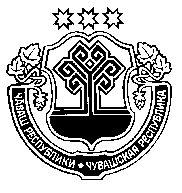 ____________=. ______№	                  _________г. №______+.м.рле хули	г. ШумерляВ соответствии с Федеральным законом от 6 октября 2003 г. №131-ФЗ «Об общих принципах организации местного самоуправления в Российской Федерации», Бюджетным кодексом Российской Федерации, Законом Чувашской Республики от 18 октября 2004 г. №19 «Об организации местного самоуправления в Чувашской Республике», приказом Министерства строительства, архитектуры и жилищно-коммунального хозяйства Российской Федерации от 6 апреля 2017 г. № 691/пр "Об утверждении методических рекомендаций по подготовке государственных программ субъектов Российской Федерации и муниципальных программ формирования современной городской среды в рамках реализации приоритетного проекта «Формирование комфортной городской среды» на 2018 – 2022 годы", постановлением администрации города Шумерли от 30 октября 2013 г. № 896 «О Порядке разработки и реализации муниципальных программ города Шумерли Чувашской Республики», Администрация города Шумерля п о с т а н о в л я е т:1. Утвердить муниципальную программу города Шумерли Чувашской Республики «Формирование современной городской среды».2. Отменить постановление администрации города г. Шумерли Чувашской Республики от 23 марта 2018 г. № 226 «Об утверждении муниципальной программы города Шумерли Чувашской Республики «Формирование современной городской среды на 2018-2024 годы».3. Контроль за исполнением настоящего постановления возложить на заместителя главы администрации города Шумерля – начальника Управления градостроительства и городского хозяйства администрации города Шумерля.4. Настоящее постановление вступает в силу после его официального опубликования.И.о. главы администрации						                            Э.М. ВасильевБажайкин П.Н.,.2-95-90                                                       Приложениек постановлению администрации города Шумерля                                                                                                 от__________г. №______Муниципальная программагорода Шумерли Чувашской Республики «Формирование современной городской среды» П А С П О Р Тмуниципальной программы города Шумерли Чувашской Республики«Формирование современной городской среды» Раздел I. Общая характеристика сферы реализации муниципальной программы, описание основных проблем и прогноз ее развития.1.1 МуниципальнаяпрограммагородаШумерля«Формированиесовременнойгородскойсреды на территории городаШумерля» (далее - муниципальнаяпрограмма) разработана в соответствии с постановлением Правительства Российской Федерации от 10.02.2017 №169 "Об утверждении Правил предоставления и распределения субсидий из федерального бюджета бюджетам субъектов Российской Федерации на поддержку государственных программ субъектов Российской Федерации и муниципальных программ формирования современной городскойсреды», Паспортом приоритетного проекта «Формирование комфортнойгородскойсреды», утвержденный президиумом Совета при Президенте Российской Федерации по стратегическому развитию и приоритетным проектам (протокол от 18.04.2017 №5), постановлением Кабинета Министров Чувашской Республики от 31.08.2017 №343 «О государственной программе Чувашской Республики «Формирование современной городскойсреды на территории Чувашской Республики» на 2018 - 2022 годы». МуниципальнаяпрограммагородаШумерля«Формированиесовременнойгородскойсреды на территории города Шумерля» направлена на определение системных задач органов местного самоуправления в области городской среды.Анализ сферы благоустройства в городе Шумерля показал, что в последние годы в городе Шумерля проводилась целенаправленная работа по благоустройству дворовых и общественных территорий. Вместе с тем, в городе Шумерля имеется ряд проблем, требующих комплексного решения и надлежащего финансирования: низкий уровень общего благоустройства дворовых территории, низкий уровень экономической привлекательности общественных территории из-за наличия инфраструктурных проблем.Характеристики городской среды прямо или косвенно влияют на устойчивое развитие города, качество жизни его жителей и эффективность работы организаций. Многие характеристики городской среды не могут быть измерены точно или не являются измеримыми.1.2 Анализ мероприятий за последние 3 и более лет.Мероприятия, которые по своему предмету совпадают, пересекаются или связаны с предметом мероприятий, реализуемых на основании муниципальной программы, проводились за последние 3 года (2016-2018 годы) в частности на основании следующих нормативных актов (программ):Муниципальная программа города Шумерля «Развитие транспортной системы города Шумерля», в рамках которой в 2016 году произведены работы по капитальному ремонту асфальтового покрытия автомобильных дорог общего пользования местного значения в границах города Шумерля протяженностью 3,74 км (ул. Октябрьская, Заводская, Ленина, Сурская, Щербакова, Урицкого, Горького, Крупской, Б.Хмельницкого, Подлесная, М.Жукова, проезда Мебельщиков, улица Радищева, Котовского, МОПРа, Дзержинского), тротуаров протяженностью 1,75 км (по улицам М. Жукова, Свердлова, Октябрьская, Ленина, Щербакова) за счет субсидии, предоставляемой из республиканского бюджета Чувашской Республики и за счет средств бюджета города Шумерля на сумму 10 300,7 тыс. руб. в том числе за счет средств бюджетов: республиканского республика - 9 270,63 тыс. руб. городского – 1 030,07 тыс. руб., также в 2016 году выполнено благоустройство 13 дворовых территорий и проездов кдворовым территориям многоквартирных домов города Шумерля (ул. Урицкого, дд. №№ 3/1, 6/1, 6/2, ул. Октябрьская, дд. №№ 6, 8, 14, ул. Интернациональная, дд. №№ 4/1, 14 , ул. Ленина, дд. №№ 5, 8, 24, ул. К.Маркса, дд. №№ 17, 27) на сумму 4 708,4 тыс. рублей, в том числе за счет средств бюджетов: республиканского – 4 237,38 рублей;городского- 471,02 рублей. В 2017 году выполнено благоустройство 8 дворовых территорий и проездов к дворовым территориям многоквартирных домов города Шумерля (ул.Щербакова д.№26, ул. Октябрьская, д. № 15, ул.Советская д.д. №№ 11, 8, ул. К.Маркса д. № 23, ул. Ленина, д. № 36 корп.1, ул. К.Маркса, дд. №№ 13, 15, ул.Щербакова д.№57) на сумму 4 281,0 тыс. руб. в том числе за счет бюджетов; республиканского - 3852,9 тыс. рублей; городского - 428,1 тыс. рублей. Также, в 2017 году произведены работы по капитальному ремонту асфальтового покрытия автомобильных дорог общего пользования местного значения в границах города Шумерля протяженностью 1,528 км (улиц Радищева, К.Маркса, Косточкина, Островского), на сумму 1069,3 тыс. руб. в том числе за счет средств бюджетов; республиканского – 9 624,5 тыс. рублей; городского 1 069,3 тыс. руб.В 2018 году выполнено благоустройство 11 дворовых территорий и проездов к дворовым территориям многоквартирных домов города Шумерля (ул. Урицкого, д.№6, ул.Щербакова, д.№18, ул. Пролетарская, д.№4, ул. Горького, д.№ 16, ул. Ленина, д.№86, ул.Щербакова, д.№28, ул. Щербакова, д.№63, ул. Чехова, д.№ 16, ул. Интернациональная, д.№4, корп. 3, ул. Октябрьская, д.№10, ул. Октябрьская, д.№ 8) на сумму 4 725,5 тыс. рублей, в том числе за счет средств бюджетов: республиканского – 4 252,9 тыс. рублей; городского – 472,5 тыс.рублей. Произведены работы по ремонту асфальтового покрытия автомобильных дорог общего пользования местного значения в границах города Шумерля протяженностью 2,265 км (улиц Горького, М.Жукова, Октябрьская, Ленина, Щербакова, Ломоносова, Б.Хмельницкого, Урукова, Коммунальная, Сурская, Урицкого, Заводская, МОПРа, Дзержинского, проезд.Мебельщиков) на сумму 10684,2 тыс. рублей, в том числе за счет средств бюджетов; республиканского – 9 615,7 тыс. рублей; городского – 1 068,4 тыс. рублей.Подпрограмма «Формирование современной городской среды на 2017 год» муниципальной программы города Шумерля «Развитие жилищного строительства и сферы жилищно-коммунального хозяйства», в рамках которой выполнено благоустройство 19 дворовых территорий на сумму 13,0 млн. рублей, в том числе за счет средств бюджетов: федерального – 12,0 млн. рублей; республиканского – 910,3 рублей; городского – 978,8 рублей. Благоустроено 2 общественных территории: ул. Ленина 2,6 млн. руб.; МАУК «Городской парк культуры и отдыха» – 4,3 млн. рублей;В 2018 по муниципальной программе «Формирование современной городской среды» благоустроена 1 общественная территория МАУК «Городской парк культуры и отдыха» -   12 813,2 тыс. рублей.Правила благоустройства территории города Шумерля утверждены Собранием депутатов города Шумерля 30 ноября 2017 года (далее – Правила благоустройства). Правила благоустройства разработаны в соответствии с Методическими рекомендациями для подготовки правил благоустройства территорий поселений, городских округов, внутригородских районов, утв. приказом Министерства строительства и жилищно-коммунального хозяйства Российской Федерации от 13 апреля 2017 года № 711/пр. Правила благоустройства основаны на принципе исключения дублирования норм федерального и регионального законодательства, СНиП и иных актов, регулирующих вопросы градостроительства и благоустройства. В Правилах благоустройства вводится понятие проектной документации по благоустройству территории города Шумерля, под которой понимается пакет документации, отражающей потребности жителей города, которая будет содержать материалы в текстовой и графической форме и определять проектные решения по благоустройству пространств города.1.3. Для оценки текущего состояния сферы благоустройства в городе, в том числе определения перечня дворовых и общественных территорий, оценки их состояния, выявление территорий, требующих благоустройства, была проведена инвентаризация дворовых территории и общественных пространств.Инвентаризация была проведена в период с 15 августа по 01 октября 2017 года.Инвентаризация проводилась в соответствии с Порядком проведения инвентаризации дворовых территорий, общественных территорий, уровня благоустройства индивидуальных жилых домов и земельных участков, предоставленных для их размещения, утвержденным постановлением Кабинета Министров Чувашской Республики от 11 августа 2017 года № 313 (далее – Порядок проведения инвентаризации).Инвентаризация проводилась путем фактического обследования дворовых территорий и расположенных на ней элементов.В ходе инвентаризации были обследованы 110 дворовых территорий и 5 общественных территорий.Результаты инвентаризации доступны в ГИС ЖКХ.1.4 Сведения о паспорте благоустройстваРезультаты инвентаризации оформлены в виде паспорта благоустройства.Паспорт благоустройства города подлежит обязательной ежегодной актуализации управлением градостроительства и городского хозяйства администрации города Шумерля Чувашской Республики не позднее 1 февраля с учетом изменений благоустройства территорий, произошедших в предыдущем году, в соответствии с Порядком проведения инвентаризации.1.5. Так, на территории города Шумерля общее количество дворовых территорий 110 единицы площадью 86,2 га, из них количество полностью благоустроенных дворовых территорий по состоянию на 01.01.2019 - 19 единиц площадью 5,57 га.В большей части дворовых территорий качество асфальтобетонного покрытия не соответствует действующим нормам и правилам, отсутствует достаточное количество мест отдыха для различных групп населения, не обеспечен беспрепятственный доступ для маломобильных групп населения  и лиц с ограниченными возможностями здоровья, недостаточно проводятся работы по озеленению.Количество общественных территорий в городе Шумерля составляет 5 единиц общей площадью 22,22 га, из них количество благоустроенных общественных территорий составляет 1 единица, относительно благоустроенной общественной территорией составляет 1 единица, неблагоустроенной является 3 общественных территорий. Таким образом, общее количество общественных территорий, нуждающихся в благоустройстве, составляет 3 единицы. Данные общественные территории не отвечают современным требованиям, и требуют комплексного подхода  к благоустройству, включающего в себя: ремонт тротуаров, установку скамеек и урн, обеспечение освещением.Благоустройство дворовых и общественных территорий невозможно выполнить без комплексного подхода, который позволит наиболее полно и в то же время детально охватить весь объем проблем, решение которых может обеспечить комфортные условия проживания всего населения. К этим условиям относятся чистые улицы, дворовые территории, зеленые насаждения, необходимый уровень освещенности дворовых территорий в темное время суток. .1.6. Характеристика текущего состояния благоустройства в муниципальном образовании город Шумерля.По результатам инвентаризации дворовые и общественные территории были разделены на 3 категории – благоустроенные, относительно благоустроенные и неблагоустроенные (для целей выбора конкретных территорий для проведения работ в рамках Муниципальной программы). На 01.10.2017 г. в каждой из указанных категорий было выявлено:в отношении дворовых территорий:благоустроенные дворовые территории – 19;неблагоустроенныедворовые территории – 91;в отношении общественных территорий:благоустроенные общественные территории – 1;относительно благоустроенные – 1;неблагоустроенныеобщественные территории – 3.Инвентаризация проводилась в соответствии с Порядком проведения инвентаризации дворовых территорий, общественных территорий, уровня благоустройства индивидуальных жилых домов и земельных участков, предоставленных для их размещения, утвержденным постановлением Кабинета Министров Чувашской Республики от 11 августа 2017 года № 313 (далее – Порядок проведения инвентаризации).Инвентаризация проводилась путем фактического обследования территорий и расположенных на ней элементов.В ходе инвентаризации были обследованы 110 дворовых территорий и 5 общественных территорий.Результаты инвентаризации доступны в ГИС ЖКХ.Комплексное решение проблемы окажет положительный эффект на санитарно-эпидемиологическую обстановку города, предотвратит угрозу жизни и безопасности граждан, будет способствовать повышению уровня их комфортного проживания. При этом проведение мероприятий по благоустройству общественных и дворовых территорий города Шумерля необходимо выполнить с учетом обеспечения физической, пространственной и информационной доступности зданий, сооружений, дворовых и общественных территорий для инвалидов и других маломобильных групп населения.Реализация программы существенно повысит уровень комфорта дворовых и общественных территорий.Раздел II. Приоритеты, цели, задачи, показатели (индикаторы) достижения целей и задач, основные ожидаемые результаты и срок реализации программыПриоритеты и цели муниципальной политики в сфере реализации муниципальной программы определены:Указом Президента Российской Федерации от 7 мая 2018 г. №204 «О национальных целях и стратегических задачах развития Российской Федерации на период до 2024 года»;приоритетным проектом «Формирование комфортной городской среды» (паспорт утвержден президиумом Совета при Президенте Российской Федерации по стратегическому развитию и приоритетным проектам, протокол от 18 апреля 2017 г. №5);Указом Главы Чувашской Республики от 27 ноября 2019 г. №139 «О дополнительных мерах по повышению комфортности среды проживания граждан в муниципальных образованиях Чувашской Республики»;Законом Чувашской Республики от 26 ноября 2020 г. №102 «О Стратегии социально-экономического развития Чувашской Республики до 2035 года».Также Программа разработана исходя из приоритетов социально-экономического развития города Шумерля в соответствии с государственной программой Чувашской Республики «Формирование современной городской среды на территории Чувашской Республики» на 2018 - 2024 годы" (далее – Государственная программа), утвержденной постановлением Кабинета Министров Чувашской Республики от 31.08.2017 № 343.Целью настоящей программы является повышение качества и комфорта городской среды на территории муниципального образования. Достижение поставленной цели возможно при решении следующих задач:повышение уровня благоустройства дворовых территорий  и общественных территорий муниципального образования;увеличение количества благоустроенных парков.Состав показателей (индикаторов) муниципальной программы определен исходя из принципа необходимости и достаточности информации для характеристики достижения целей и решения задач муниципальной программы. Целевые индикаторы и показатели программы приведены в приложении № 1 к настоящей программе.Перечень показателей (индикаторов) носит открытый характер и предусматривает возможность корректировки в случае потери информативности показателя (достижение максимального значения или насыщения), изменения приоритетов государственной политики в сфере благоустройства городской среды.Срок реализации муниципальной программы – 2018-2024 годы Реализация мероприятий программы позволит: - увеличить количество благоустроенных дворовых территорий, общественных территорий и мест массового отдыха населения (городских парков).Раздел III. Обобщенная характеристика реализуемых в составе муниципальной программы подпрограммы (основных мероприятий).Выстроенная в рамках настоящей муниципальной программы система целевых ориентиров (цели, задачи, ожидаемые результаты) представляет собой четкую согласованную структуру, посредством которой установлена прозрачная и понятная связь реализации отдельных мероприятий с достижением конкретных целей на всех уровнях муниципальной программы.Задачи муниципальной программы будут решаться в рамках 1подпрограммы муниципальной программы:Подпрограмма 1 «Благоустройство дворовых и общественных территорий» предусматривает реализацию 2основных мероприятий подпрограммы:Основное мероприятие 1.1 «Содействие благоустройству населенных пунктов», которое предусматривает:- проведение лабораторных исследований асфальтового покрытия дворовых территорий, выполненных в рамках реализации мероприятий по благоустройству дворовых территорий города Шумерля;- обеспечениевыполнения мероприятий по обслуживанию линий электропередач, направленных на энергосбережение и повышение энергетической эффективности;- увеличение общего количества зеленых насаждений на территории города Шумерля;- надлежащее содержание общественных территорий города Шумерля;- содержание городских кладбищ в удовлетворительном состоянии;-реализацию мероприятий в рамках исполнения Указа Главы Чувашской Республики от 27 ноября 2019 года №139 «О дополнительных мерах по повышению комфортности среды проживания граждан в муниципальных образованиях Чувашской Республики»;- реализацию мероприятий в рамках исполнения Указа Главы Чувашской Республики от 30 января 2017 года №7 «О реализации на территории Чувашской Республики проектов развития общественной инфраструктуры, основанных на местных инициативах». С вступлением в силу Федерального закона от 23 ноября 2009 г. №261-ФЗ 
«Об энергосбережении и повышении энергетической эффективности 
и о внесении изменений в отдельные законодательные акты 
Российской Федерации» на территории города Шумерля реализовываются мероприятия, направленные на энергосбережение коммунальных ресурсов.Ежегодно на наружное освещение из бюджета города Шумерля затрачивается около 4,5 миллионов рублей. В наружном освещении задействовано 1491 светильник, из которых только 89 единиц являются светодиодными, энергосберегающими. Сейчас основу уличного освещения составляют ртутные газоразрядные лампы (ДРЛ) и натриевые газоразрядные лампы (ДНаТ). Существует острая потребность в замене существующих светильников с целью достижения экономии затрат на оплату электрической энергии по наружному освещению.С этой целью администрацией города Шумерля планируется проведение вышеуказанных мероприятий в рамках реализации энергосервисного контракта. Федеральный закон от 23 ноября 2009 г. №261-ФЗ 
«Об энергосбережении и повышении энергетической эффективности 
и о внесении изменений в отдельные законодательные акты 
Российской Федерации»описывает энергосервисные договора (контракты), позволяющие физическим и юридическим лицам достичь экономии энергоресурсов без вложения собственных средств, за счет средств энергосервисной компании. Оплата по энергосервисному контракту - часть стоимости сэкономленных ресурсов.Допускается применение энергосервисных договоров (контрактов), совмещенных с договорами поставки энергоресурсов (для всех, кроме государственных и муниципальных заказчиков).Закон устанавливает обязательные условияэнергосервисных контрактов, Правительство Российской Федерации устанавливает требования к условиям энергосервисных контрактов для государственных и муниципальных нужд, уполномоченный федеральный орган исполнительной власти утверждает примерные условия энергосервисных контрактов, совмещенных с договорами поставки энергетических ресурсов.Закон вводит обязательства для ресурсоснабжающих организаций и управляющих организаций предлагать населению меры по энергосбережению и энергоэффективности, в том числе путем реализации энергосервисных договоров (контрактов). Проведение конкурсных процедур на право заключения энергосервисного контракта на выполнение энергоэффективных мероприятий, направленных на энергосбережение и повышение энергетической эффективности использования энергетических ресурсов при эксплуатации объектов наружного (уличного) освещения города Шумерля Чувашской Республики (далее - энергоэффективные мероприятия) предполагает срок контракта 6 (шесть) лет. Начальная (максимальная) цена энергосервисного контракта (предельный объем средств на оплату выполненных энергоэффективных мероприятий) рассчитана по формуле, с учетом особенностей определения начальной (максимальной) цены энергосервисных контрактов, установленных Постановлением Правительством Российской Федерации от 18.08.2010 № 636:Для энергосервисных контрактов, срок исполнения которых составляет более одного календарного года, начальная (максимальная) цена контракта определяется как произведение фактического объема потребления энергетического ресурса за прошлый год, стоимости единицы энергетического ресурса на дату объявления о проведении отбора и минимального целого количества лет, составляющих срок исполнения контракта.В связи с тем, что расчеты за поставку энергетического ресурса осуществляются по нескольким ценам (тарифам), то в соответствии с Постановлением Правительством Российской Федерации от 18.08.2010 № 636 стоимость единицы энергетического ресурса определяется как средневзвешенная цена (тариф), равная отношению суммыпроизведений объемов поставки (купли-продажи, передачи) энергетического ресурса, потребляемых заказчиком за один календарный месяц, предшествующий дате объявления о проведении отбора, и цен (тарифов), по которым осуществлялись расчеты за соответствующие объемы поставки (купли-продажи, передачи) энергетического ресурса, к суммарному объему поставки (купли-продажи, передачи) энергетического ресурса.В связи с чем, предполагаемая начальная (максимальная) цена энергосервисного контракта составляет 32 745 884 (тридцать два миллиона семьсот сорок пять тысяч восемьсот восемьдесят четыре) рубля 85 копееки включает в себя расходы на поставку энергетических ресурсов (электрической энергии) исходя из объема потребления электрической энергии в 2020 году866 293,25 кВт*ч, стоимости 1 кВт-ч на дату размещения извещения и срок исполненияэнергосервисного контракта 72 месяцев (6 лет) с даты выполнения энергосервисных мероприятий:стоимость электрической энергии – 6,30 руб. за 1кВт-ч с учетом НДС.Энергосервисный контракт заключается по цене, которая определяется в виде процента экономии соответствующих расходов заказчика на поставки энергетических ресурсов в денежном выражении, предложенного Победителем конкурса или участником конкурса, с которым заключается энергосервисный контракт, в конкурсном предложении.Минимальный размер экономии в денежном выражении соответствующих расходов на поставки энергетических ресурсов предположительно составит- 19 647 530,91 руб.Перечень мероприятий, предусмотренных энергосервисным контрактом, будет включать в себя замену существующих осветительных приборов в количестве 1231 штук на автомобильных дорогах, внутриквартальных и парковых территориях города Шумерля Чувашской Республикина светодиодные (энергоэффективные) различной мощности, а также при необходимости, выполнение установки дополнительных светильников.Реализация мероприятий энергосервисного контракта должна обеспечить минимальный размер экономии электрической энергии, в течение 72 месяцев после их выполнения, не менее 60 % от объема потребления в базовом периоде (2020 год), т.е. не менее 519776 кВт/ч в натуральном выражении в год или 3 118 655,70кВт-ч за весь срок действия контракта.Благодаря контракту администрации города Шумерля без привлечения бюджетных средств удастся реализовать Указы Президента и Главы Чувашской Республики в части энергосбережения. На момент реализации мероприятий муниципалитет несущественно сокращает затраты на уличное освещение, но по окончании срока контракта у муниципалитета остается энергоэффективная система уличного освещения, позволяющая снизить затраты на электроэнергию.Важным элементом новой системы освещения является оборудование управления наружным освещением. Оборудование позволяет контролировать определенную линию, и с него можно осуществлять включение, выключение и контроль в режиме реального времени. Каждая линия посредством такого оборудования подключается к автоматизированной системе управления наружным освещением (АСУНО), куда передаются данные о напряжении, потребляемой мощности и прочем. Из этих данных можно делать выводы и о состоянии сетей, о работоспособности светильников, о наличии незаконных подключений, что позволит исключить несанкционированное потребление электрической энергии и потери в сетях.Основное мероприятие 1.2 «Реализация мероприятий регионального проекта «Формирование комфортной городской среды»предусматривает мероприятия по реализации регионального проекта «Формирование комфортной городской среды» и создание комфортной городской среды в малых городах и исторических поселениях -- победителях Всероссийского конкурса лучших проектов создания комфортной городской среды ,что позволитобеспечить повышение доли благоустроенных общественных территорий за счет проведения мероприятий по обустройству наружного освещения, асфальтового покрытия пешеходных дорожек, установке малых архитектурных форм, озеленению и прочих мероприятий.Подпрограмма 2 «Обустройство мест массового отдыха населения (городских парков)» предусматривает реализацию 1 основного мероприятия подпрограммы  в 2018 году.Основное мероприятие 2.1 Обустройство мест массового отдыха населения (городских парков) реализовывалась в 2018 году и была направлена на благоустройство городского парка.Обобщенная характеристика реализуемых в составе муниципальной программы подпрограмм (основных мероприятий) представлены в приложении № 2 к муниципальной программе. Раздел IV. Ресурсное обеспечение и прогнозная (справочная) оценка расходов реализации муниципальной программыза счет всех источников финансированияОбщий объем финансирования муниципальной программы в 2018–2025 годах будет осуществляться за счет средств федерального бюджета, республиканского бюджета Чувашской Республики, бюджета города Шумерля, внебюджетных источников и составит –  642 128,3 тыс. рублей, в том числе:в 2018 году – 16 892,5 тыс. рублей;в 2019 году – 113 336,4 тыс. рублей;в 2020 году – 68 323,2 тыс. рублей;в 2021 году – 83 189,6 тыс. рублей;в 2022 году – 217 038,5 тыс. рублей;в 2023 году – 68 943,3 тыс. рублей;в 2024 году – 37 130,5 тыс. рублей;в 2025 году – 37274,2 тыс.рублей.из них средства:федерального бюджета – 165 525,5 тыс. рублей(27,8%) в том числе:в 2018 году – 12 671,1 тыс. рублей;в 2019 году – 0,0 тыс. рублей;в 2020 году – 12 737,3 тыс. рублей;в 2021 году – 11 543,0 тыс. рублей;в 2022 году –93333,0 тыс. рублей;в 2023 году – 10 966,0 тыс. рублей;в 2024 году – 12 154,2 тыс. рублей;в 2025 году – 12120,9 тыс.рублей.республиканского бюджета Чувашской Республики –   327 823,2 тыс. рублей(51,1%) в том числе:в 2018 году – 420,7 тыс. рублей;в 2019 году – 101 135,3 тыс. рублей;в 2020 году – 39 327,7 тыс. рублей;в 2021 году – 57 228,4 тыс. рублей;в 2022 году – 96 537,7 тыс. рублей;в 2023 году – 32 825,1 тыс. рублей;в 2024 году – 85,9 тыс. рублей;в 2025 году – 262,4 тыс.рублей.бюджета города Шумерли – 146 279,6 тыс. рублей(20,7%) в том числе:в 2018 году – 1 300,7 тыс. рублей;в 2019 году – 12 201,2 тыс. рублей;в 2020 году – 16 258,2 тыс. рублей;в 2021 году – 14 418,2 тыс. рублей;в 2022 году – 27 167,8 тыс. рублей;в 2023 году – 25 152,2 тыс. рублей;в 2024 году – 24 890,4 тыс. рублей;в 2025 году – 24 890,9 тыс.рублей.внебюджетные источники города Шумерли – 2 500,0 тыс. рублей (0,4%) в том числе:в 2018 году – 2 500,0 тыс. рублей;в 2019 году – 0,0 тыс. рублей;в 2020 году – 0,0 тыс. рублей;в 2021 году – 0,0 тыс. рублей;в 2022 году – 0,0 тыс. рублей;в 2023 году – 0,0 тыс. рублей;в 2024 году – 0,0 тыс. рублей.Объемы финансирования муниципальной программы уточняются при формировании бюджета города Шумерля на очередной финансовый год и плановый период.Ресурсное обеспечение и прогнозная (справочная) оценка расходов реализации муниципальной программы (подпрограмм, основных мероприятий) за счет всех источников финансирования представлено в приложении № 3 к муниципальной программе.Приложение №  1к муниципальной программе города Шумерли Чувашской Республики «Формирование современной городской среды» на 2018 – 2025годы»СВЕДЕНИЯ
о целевых показателях (индикаторах)  муниципальной программы города Шумерли Чувашской Республики «Формирование современной городской среды» на 2018–2025 годы»Приложение № 2к муниципальной программегорода Шумерли Чувашской Республики «Формирование современной городской среды на 2018-2024годы»Обобщенная характеристикареализуемых в составе муниципальной программы города Шумерли Чувашской Республики
«Формирование комфортной городской среды на 2018-2025 годы»подпрограмм (основных мероприятий)Приложение № 3к муниципальной программегорода Шумерли Чувашской Республики «Формирование современной городской среды» на 2018-2025годы»Ресурсное обеспечение и прогнозная (справочная) оценка расходов реализации муниципальной программы«Формирование современной городской среды» за счет всех средств источников финансирования.Приложение № 4к муниципальной программе города Шумерли Чувашской Республики «Формирование современной городской среды» Подпрограмма «Благоустройство дворовых и общественных территорий» муниципальной программы города Шумерли Чувашской Республики «Формирование современной городской среды» Паспорт подпрограммы «Благоустройство дворовых и общественных территорий» муниципальной программы города Шумерли Чувашской Республики «Формирование современной городской среды» Раздел I. Характеристика сферы реализации подпрограммы, описание основных проблем в указанной сфере и прогноз ее развития.Формирование современной городской среды является одной из насущных проблем благоустройства территории города Шумерля, для решения которой необходим комплекс мероприятий, направленных на создание условий для обеспечения комфортных, безопасных и доступных условий проживания граждан.Анализ сферы благоустройства в городе Шумерля показал, что в последние годы в городе Шумерля проводилась целенаправленная работа по благоустройству дворовых и общественных территорий. Вместе с тем, в городе Шумерля имеется ряд проблем, требующих комплексного решения и надлежащего финансирования: низкий уровень общего благоустройства дворовых территории, низкий уровень экономической привлекательности общественных территории из-за наличия инфраструктурных проблем.Основной причиной данных проблем является недостаточное нормативное регулирование и, как следствие, финансирование благоустройства дворовых  и общественных территорий.В большей части дворовых территорий качество асфальтобетонного покрытия не соответствует действующим нормам и правилам, не хватает парковочных мест для автомобилей, отсутствует достаточное количество мест отдыха для различных групп населения, не обеспечен беспрепятственный доступ для маломобильных групп населения и лиц с ограниченными возможностями здоровья, недостаточно проводятся работы по озеленению.Благоустройство дворовых и общественных территорий невозможно выполнить без комплексного подхода, который позволит наиболее полно и в то же время детально охватить весь объем проблем, решение которых может обеспечить комфортные условия проживания всего населения. К этим условиям относятся чистые улицы, благоустроенные районы, дворы и дома, зеленые насаждения, необходимый уровень освещенности дворов в темное время суток. Комплексное решение проблемы окажет положительный эффект на санитарно-эпидемиологическую обстановку города, предотвратит угрозу жизни и безопасности граждан, будет способствовать повышению уровня их комфортного проживания. При этом проведение мероприятий по благоустройству территорий города Шумерля необходимо выполнить с учетом обеспечения физической, пространственной и информационной доступности зданий, сооружений, дворовых и общественных территорий для инвалидови других маломобильных групп населения.Визуализированный перечень образцов элементов благоустройства, предлагаемых к размещению на дворовой территории многоквартирного дома, сформированный исходя из минимального перечня работ по благоустройству дворовых территорий, приводится в  приложении № 1 к настоящей подпрограмме.По прогнозам администрации города Шумерля, принятие подпрограммы существенно повысит уровень комфорта дворовых и общественных территорий.Перечень работ по благоустройству дворовых территорий предусматривает:На основании постановления Правительства РФ от 10 февраля 2017 года№ 169 (ред. от 16.12.2017) "Об утверждении Правил предоставления и распределения субсидий из федерального бюджета бюджетам субъектов Российской Федерации на поддержку государственных программ субъектов Российской Федерации и муниципальных программ формирования современной городской среды", в минимальный перечень видов работ по благоустройству дворовых территорий и общественных пространств входят: ремонт дворовых и общественных территорий, обеспечение освещения дворовых и общественных территорий, установка скамеек, урн (далее - минимальный перечень работ по благоустройству). Собственники помещений в многоквартирных домах, собственники иных зданий и сооружений, расположенных в границах дворовых территорий, подлежащих благоустройству (далее - заинтересованные лица), принимают финансовое и (или) трудовое участие в реализации мероприятий по благоустройству дворовой или общественной территории в рамках минимального перечня работ по благоустройству. При этом при выборе формы финансового участия заинтересованных лиц в реализации мероприятий по благоустройству дворовой территории в рамках минимального перечня работ по благоустройству доля их участия составляет не менее 3 процентов от стоимости мероприятий по благоустройству дворовой территории.В перечень дополнительных видов работ по благоустройству дворовых и общественных территорий многоквартирных домов входят оборудование детских и (или) спортивных площадок, автомобильных парковок, озеленение территорий, иные виды работ (далее – до    финансовое и (или) трудовое участие в реализации мероприятий по благоустройству дворовых или общественных территорий в рамках дополнительного перечня работ по благоустройству.При этом при выборе формы финансового участия заинтересованных лиц в реализации мероприятий по благоустройству дворовых территорий многоквартирных домов в рамках дополнительного перечня работ по благоустройству доля их участия составляет не менее 3 процентов от стоимости мероприятий по благоустройству дворовой территории.Форма и минимальная доля участия заинтересованных лиц, организаций в выполнении минимального и дополнительного перечней работ по благоустройству дворовых территорий. Форма участия собственников помещений в многоквартирных домах, собственников иных зданий и сооружений, расположенных в границах дворовой территории, подлежащей благоустройству, в реализации мероприятий по благоустройству дворовой территории может быть  трудовой и (или) финансовой.Заинтересованные лица (собственники помещений в многоквартирных домах, собственники иных зданий и сооружений, расположенных в границах дворовой территории, подлежащей благоустройству), в случае участия в выполнении минимального и дополнительного перечня работ по благоустройству дворовых территорий, должны руководствоваться действующим законодательством в сфере реализации настоящей подпрограммы.Собственники помещений в многоквартирных домах, собственников иных зданий и сооружений, расположенных в границах дворовой территории, подлежащей благоустройству (далее – заинтересованные лица) принимают трудовое участие в реализации мероприятий по благоустройству дворовой территории в рамках минимального и дополнительного перечня работ по благоустройству.Кроме финансового (денежного) участия заинтересованные лица могут осуществлять и трудовое участие. Трудовое участие - это добровольное и безвозмездное участие жителей в работах по благоустройству. В частности, этим может быть:- выполнение жителями неоплачиваемых работ, не требующих специальной квалификации, как например: подготовка объекта (дворовой территории) к началу работ (земляные работы, снятие старого оборудования, уборка мусора) и другие работы (покраска оборудования, озеленение территории, посадка деревьев, охрана объекта);- предоставление строительных материалов, техники и т.д.;- обеспечение благоприятных условий для работы подрядной организации, выполняющей работы и для ее работников (горячий чай, печенье и т. д.).Документами (материалами), подтверждающими трудовое участие, являются информация подрядной организации о выполнении работ, включающая сведения о проведении мероприятия с трудовым участием граждан, информация совета многоквартирного дома, лица, управляющего многоквартирным домом о проведении мероприятия с трудовым участием граждан. При этом в качестве приложения к такой информации могут предоставляться фото-, видеоматериалы, подтверждающие проведение мероприятия с трудовым участием граждан, сведения о размещении указанных материалов в средствах массовой информации, социальных сетях, информационно-телекоммуникационной сети «Интернет».Отбор дворовых и общественных территорий для благоустройства.Включение дворовой территории в настоящую подпрограмму без решения собственников помещений в многоквартирных домах, собственников иных зданий и сооружений, расположенных в границах дворовых территорий, подлежащих благоустройству, (далее - заинтересованные лица) не допускается.Отбор дворовых и общественных территорий с учетом предложений заинтересованных лиц для включения в настоящую подпрограмму осуществляется путем реализации следующих этапов:Проведение общественного обсуждения проекта настоящей подпрограммы в соответствии с «Порядком проведения общественных обсуждений проекта в рамках реализации мероприятий по формированию современной городской среды на 2018-2022годы», утвержденным постановлением администрации города Шумерля от 20 ноября 2017 г. № 831;Визуализированный перечень образцов элементов благоустройства, предлагаемых к размещению на дворовой территории многоквартирного дома, сформированный исходя из минимального перечня работ по благоустройству дворовых территорий приведен в приложении № 1 к настоящей подпрограмме.Ориентировочная стоимость (единичные расценки) работ по благоустройству дворовых и общественных территорий, входящий в состав минимального перечня работ приведен в приложении №2.Ориентировочная стоимость (единичные расценки) работ по благоустройству дворовых и общественных территорий, входящий в состав дополнительного перечня работ приведен в приложении №3.Адресный перечень всех дворовых территорий многоквартирных домов, нуждающихся в благоустройстве и подлежащих благоустройству приведен в приложении № 4 к настоящей подпрограмме.Адресный перечень всех общественных территорий, нуждающихся в благоустройстве, приведен в приложении № 5 к настоящей подпрограмме.Адресный перечень общественных территорий, в отношении которых планируется благоустройство в 2020 году, приведен в приложении № 6 к настоящей подпрограмме.Рекомендуемая форма соглашения приведена в приложении № 7 к настоящей подпрограмме.Порядок аккумулирования и расходования средств заинтересованных лиц, направляемых на выполнение минимального и дополнительного перечня работ по благоустройству дворовых территорий города Шумерля приведен в приложении № 8 к настоящей подпрограмме. Обсуждения с заинтересованными лицами и утверждения дизайн-проектов благоустройства дворовых территорий, включенных в настоящую подпрограмму, проводить в соответствии с Порядком разработки, обсуждения и утверждения дизайн-проекта благоустройства дворовой территории при включении предложений в настоящую подпрограмму, приведенном в приложении № 9 к настоящей подпрограмме.Раздел II. Приоритеты, цели, задачи, показатели (индикаторы) достижения целей и задач, основные ожидаемые результаты и срок реализации Подпрограммы.Подпрограмма разработана исходя из приоритетов социально-экономического развития города Шумерля в соответствии с государственной программой Чувашской Республики «Формирование современной городской среды на территории Чувашской Республики» на 2018 - 2025 годы" (далее – Государственная программа), утвержденной постановлением Кабинета Министров Чувашской Республики от 31 августа 2017 г. № 343.Приоритеты и цели муниципальной политики в сфере реализации муниципальной программы определены:Указом Президента Российской Федерации от 7 мая 2018 г. №204 «О национальных целях и стратегических задачах развития Российской Федерации на период до 2024 года»;приоритетным проектом «Формирование комфортной городской среды» (паспорт утвержден президиумом Совета при Президенте Российской Федерации по стратегическому развитию и приоритетным проектам, протокол от 18 апреля 2017 г. №5);Указом Главы Чувашской Республики от 27 ноября 2019 г. №139 «О дополнительных мерах по повышению комфортности среды проживания граждан в муниципальных образованиях Чувашской Республики»;Законом Чувашской Республики от 26 ноября 2020 г. №102 «О Стратегии социально-экономического развития Чувашской Республики до 2035 года».Целью подпрограммы является повышение уровня благоустройства дворовых территорий и общественных территорий города Шумерля.Условием достижения цели является решение следующей задачи:- сохранение городской среды в благоустроенном состоянии и реализация проектов победителей Всероссийского конкурса лучших проектов создания комфортной городской среды в малых городах и исторических поселениях.Перечень показателей (индикаторов) достижения целей и задач подпрограммы представлен в приложении №1 к муниципальной программе города Шумерли «Формирование комфортной городской среды».Реализация подпрограммы осуществляется в 2018-2025 годах. Основным ожидаемым результатом реализации подпрограммы является увеличение количества благоустроенных дворовых территорий, общественных территорий.Комплексный подход к реализации мероприятий по благоустройству, отвечающих современным требованиям, позволит создать современную городскую комфортную среду для проживания граждан и пребывания отдыхающих, а также комфортное современное общественное пространство.Раздел III. Характеристика основных мероприятий подпрограммы.Задачи подпрограммы будут решаться в рамках двух основных мероприятия подпрограммы:Основное мероприятие 1.1 «Содействие благоустройству населенных пунктов Чувашской Республики», которое будет реализовываться в рамках следующих мероприятий:Мероприятие 1.1.1 «Поощрение победителей ежегодного республиканского смотра-конкурса на лучшее озеленение и благоустройство населенного пункта Чувашской Республики» обеспечит увеличить процент вовлечения граждан в процесс озеленения города.Мероприятие 1.1.2 «Уличное освещение» обеспечит сохранить в надлежавшем состоянии сеть уличного освещения города Шумерля.которое предусматривает: - проведение лабораторных исследований асфальтового покрытия дворовых территорий, выполненных в рамках реализации мероприятий по благоустройству дворовых территорий города Шумерля;- обеспечение выполнения мероприятий по обслуживанию линий электропередач, направленных на энергосбережение и повышение энергетической эффективности;- увеличение общего количества зеленых насаждений на территории города Шумерля;- надлежащее содержание общественных территорий города Шумерля;- содержание городских кладбищ в удовлетворительном состоянии;- реализацию мероприятий в рамках исполнения Указа Главы Чувашской Республики от 27 ноября 2019 г. №139 «О дополнительных мерах по повышению комфортности среды проживания граждан в муниципальных образованиях Чувашской Республики»;- реализацию мероприятий в рамках исполнения Указа Главы Чувашской Республики от 30 января 2017 г. №7 «О реализации на территории Чувашской Республики проектов развития общественной инфраструктуры, основанных на местных инициативах». С вступлением в силу Федерального закона от 23 ноября 2009 г. №261-ФЗ «Об энергосбережении и повышении энергетической эффективности и о внесении изменений в отдельные законодательные акты Российской Федерации» на территории города Шумерля реализовываются мероприятия, направленные на энергосбережение коммунальных ресурсов.Ежегодно на наружное освещение из бюджета города Шумерля затрачивается около 4,5 миллионов рублей. В наружном освещении задействовано 1491 светильник, из которых только 89 единиц являются светодиодными, энергосберегающими. Сейчас основу уличного освещения составляют ртутные газоразрядные лампы (ДРЛ) и натриевые газоразрядные лампы (ДНаТ). Существует острая потребность в замене существующих светильников с целью достижения экономии затрат на оплату электрической энергии по наружному освещению.В настоящее время администрацией города Шумерля запланирована поэтапная замена устаревших светильников уличного освещения на светодиодные.Мероприятие 1.1.3 «Озеленение» обеспечит увеличить общее количество зеленых насаждений на территории города Шумерля.Мероприятие 1.1.4 «Реализация мероприятий по благоустройству территорий» обеспечит выполнить мероприятия по содержанию общественных территорий на территории города Шумерля.Мероприятие 1.1.5 «Организация и содержание мест захоронений» Данное мероприятие включает в себя содержание действующих мест захоронения, а также организацию работ по расширению существующего и (или) созданию нового городского кладбища. В городе Шумерля с 2012 года обострилась ситуация с местами захоронения на городском кладбище. Первоначальный отвод земли под действующее городское кладбище был проведен в 1982 году, площадью 3,2 га. Расширение кладбища произведено в 1989 году с отводом земельного участка площадью 4,0 га и в 1997 году с отводом земельного участка площадью 2,3 га. Участок эксплуатировался 36 лет, в настоящее время свободных мест для захоронения не осталось, захоронения ведутся в межквартальных проходах и проездах кладбищ, предназначенных для технического обслуживания территории кладбища. Решение данной проблемы - размещение территории городского кладбища на землях лесного фонда в квартале 160 выдела 9, 10, 13 Шумерлинского участкового лесничества на земельном участке с кадастровым номером 21:23:420101:460. Данный участок граничит с территорией действующего кладбища и имеет общие подъездные пути (асфальтированная дорога), освещение и удовлетворяет всем требованиям СанПин по содержанию городских кладбищ. Альтернативных вариантов для выбора новых земельных участков нет, так как город Шумерля и прилегающие окрестности характеризуются высоким уровнем залегания грунтовых вод (и также заняты лесными угодьями);Мероприятие 1.1.6 «Приобретение дорожно-коммунальной техники для муниципальных нужд» позволит выполнить работы по расчистке автомобильных дорог на территории города в зимний период.Завершено в 2019 году.Мероприятие 1.1.7 «Реализация мероприятий по благоустройству дворовых территорий» обеспечит увеличению доли благоустроенных дворовых территорий.Мероприятие 1.1.8 «Реализация проектов развития общественной инфраструктуры, основанных на местных инициативах» обеспечит увеличить долю отремонтированных объектов социальной сферы. Мероприятие 1.1.9 «»Экспертиза, проверки сметной стоимости» обеспечит проведение экспертизы смет, длявыполнение работ по благоустройству общественных и дворовых территорий. Мероприятие 1.1.10 «Реализация мероприятий по благоустройству дворовых территорий и тротуаровОсновное мероприятие 1.2 «Реализация мероприятий регионального проекта «Формирование комфортной городской среды», которое обеспечит повысить долю благоустроенных общественных территорий. Реализация основных мероприятий позволит к 2024 году: - повысить уровень благоустройства дворовых территорий;- повысить уровень благоустройства общественных территорий;- повысить качество городской среды;- повысить уровень вовлеченности жителей и бизнеса в жизнь города.Обобщенная характеристика реализуемых в составе муниципальной программы подпрограмм (основных мероприятий) представлены в приложении № 2 к муниципальной программе. Раздел IV. Обеспечение реализации подпрограммы.Финансовое обеспечение реализации подпрограммы осуществляется за счет средств федерального бюджета, республиканского бюджета Чувашской Республики, бюджета города Шумерля, внебюджетных источников и составит 641 405,5 тыс. рублей, в том числе:в 2018 году – 16 169,7 тыс. рублей;в 2019 году – 113 336,4 тыс. рублей;в 2020 году – 68 323,2 тыс. рублей;в 2021 году – 83 189,6 тыс. рублей;в 2022 году – 217 038,5 тыс. рублей;в 2023 году – 68 943,3 тыс. рублей;в 2024 году – 37 130,5 тыс. рублей;в 2025 году – 37274,2 тыс.рублей.из них средства:федерального бюджета – 165 525,5 тыс. рублей(27,8%) в том числе:в 2018 году – 12 044,4 тыс. рублей;в 2019 году – 0,0 тыс. рублей;в 2020 году – 12 737,3 тыс. рублей;в 2021 году – 11 543,0 тыс. рублей;в 2022 году –93333,0 тыс. рублей;в 2023 году – 10 966,0 тыс. рублей;в 2024 году – 12 154,2 тыс. рублей;в 2025 году – 12120,9 тыс.рублей.республиканского бюджета Чувашской Республики –   327 823,2 тыс. рублей(51,1%) в том числе:в 2018 году – 400,7 тыс. рублей;в 2019 году – 101 135,3 тыс. рублей;в 2020 году – 39 327,7 тыс. рублей;в 2021 году – 57 228,4 тыс. рублей;в 2022 году – 96 537,7 тыс. рублей;в 2023 году – 32 825,1 тыс. рублей;в 2024 году – 85,9 тыс. рублей;в 2025 году – 262,4 тыс.рублей.бюджета города Шумерли – 146 279,6 тыс. рублей(20,7%) в том числе:в 2018 году –1 224,6 тыс. рублей;в 2019 году – 12 201,2 тыс. рублей;в 2020 году – 16 258,2 тыс. рублей;в 2021 году – 14 418,2 тыс. рублей;в 2022 году – 27 167,8 тыс. рублей;в 2023 году – 25 152,2 тыс. рублей;в 2024 году – 24 890,4 тыс. рублей;в 2025 году – 24 890,9 тыс.рублей.внебюджетные источники города Шумерли – 2 500,0 тыс. рублей (0,4%) в том числе:в 2018 году – 2 500,0 тыс. рублей;в 2019 году – 0,0 тыс. рублей;в 2020 году – 0,0 тыс. рублей;в 2021 году – 0,0 тыс. рублей;в 2022 году – 0,0 тыс. рублей;в 2023 году – 0,0 тыс. рублей;в 2024 году – 0,0 тыс. рублей.Объемы бюджетных ассигнований уточняются ежегодно при формировании бюджета города Шумерли на очередной финансовый год и плановый период.Ресурсное обеспечение и прогнозная (справочная) оценка расходов реализации подпрограммы (основных мероприятий) за счет всех источников финансирования представлено в приложении № 3 к муниципальной программе.Приложение 1к подпрограмме «Благоустройство дворовых территорий и общественных территорий» муниципальной программы города Шумерли Чувашской Республики «Формирование современной городской среды» на 2018-2025 годы»Визуализированный перечень образцов элементов благоустройства, предлагаемых к размещению на дворовой территории многоквартирного дома, сформированный исходя из минимального перечня работ по благоустройству дворовых территорий.Уличные фонари: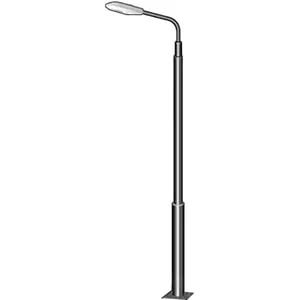 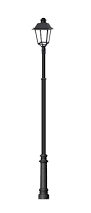 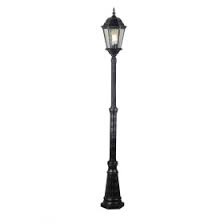 2. Скамья:3. Урна:                                                                   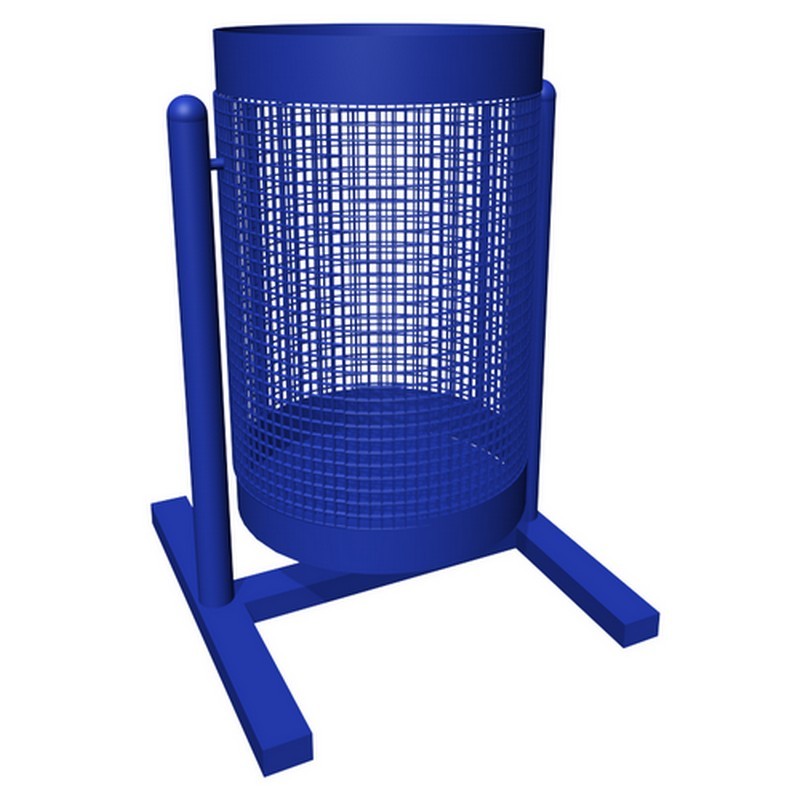 Приложение 2к подпрограмме «Благоустройство дворовых территорий и общественных территорий» муниципальной программы города Шумерли Чувашской Республики «Формирование современной городской среды» на 2018-2025 годы»Ориентировочная стоимость (единичные расценки) работ по благоустройству дворовых и общественных территорий, входящих в состав минимального перечня работ* коммерческое предложение Приложение № 3к подпрограмме «Благоустройство дворовых территорий и общественных территорий» муниципальной программы города Шумерли Чувашской Республики «Формирование современной городской среды» на 2018-2025 годы»Ориентировочная стоимость (единичные расценки) работ по благоустройству дворовых и общественных территорий, входящих в состав дополнительного перечня работ* коммерческое предложение Приложение № 4к подпрограмме «Благоустройство дворовых территорий и общественных территорий»  муниципальной программы города Шумерли Чувашской Республики «Формирование современной городской среды» на 2018 – 2025годы»Адресный перечень всех дворовых территорий многоквартирных домов, нуждающихся в благоустройствеПриложение № 5к подпрограмме «Благоустройство  дворовых территорий и общественных территорий»  муниципальной программы города Шумерли Чувашской Республики «Формирование современной городской среды» на 2018-2025 годы»Адресный перечень всех общественных территорий, нуждающихся в благоустройстве.Приложение № 6к подпрограмме «Благоустройство дворовых территорий и общественных территорий» муниципальной программы города Шумерли Чувашской Республики «Формирование современной городской среды» на 2018-2025 годы» Адресный перечень общественных территорий, в отношении которых планируется благоустройство в 2020 -2022годахПриложение № 7к подпрограмме «Благоустройство  дворовых территорий и общественных территорий»  муниципальной программы города Шумерли Чувашской Республики «Формирование современной городской среды» на 2018-2025 годы»Рекомендуемая форма соглашения о благоустройстве объектов недвижимого имущества (включая объекты незавершенного строительства) и земельных участковСоглашение о благоустройстве объектов недвижимого имущества (включая объекты незавершенного строительства) и земельных участковУправление градостроительства и городского хозяйства администрации города Шумерля, от имени которого выступает [необходимо указать] в лице ___________________________________________, действующего на основании устава муниципального образования город Шумерля, именуемое в дальнейшем «Управление градостроительства и городского хозяйства администрации города Шумерля», с одной стороны,[наименование юридического лица / ФИО индивидуального предпринимателя)], [для юридического лица: в лице [должность], действующего на основании устава [и (если применимо) иные документы, на основании которых лицо вправе подписать соглашение от имени Владельца Имущества], именуемое в дальнейшем «Владелец Имущества», с другой стороны,далее совместно именуемые «Стороны» и по отдельности – «Сторона»,заключили настоящее соглашение о благоустройстве объектов недвижимого имущества (включая объекты незавершенного строительства) и земельных участков (далее – «Соглашение») о нижеследующем:ТерминыДля целей настоящего Соглашения перечисленные ниже термины имеют следующие значения:Предмет СоглашенияВладелец Имущества обязуется своими силами и за свой счет и (или) с привлечением других лиц и (или) средств других лиц выполнить следующие мероприятия по благоустройству Земельного Участка и Имущества (далее – «Мероприятия по Благоустройству»):_____________________;_____________________;_____________________.Настоящим Владелец Имущества подтверждает, что является собственником Земельного Участка и Имущества.Владелец Имущества вправе привлекать третьих лиц для исполнения своих обязанностей по настоящему Соглашению, в том числе арендаторов Земельного Участка и (или) Имущества.Сроки выполнения Мероприятий по БлагоустройствуМероприятия по Благоустройству должны быть выполнены в соответствии со следующим графиком:_____________________;_____________________;_____________________.Права и обязанности СторонАдминистрация имеет право:беспрепятственного доступа на Земельный Участок, в объекты капитального строительства и временные объекты, расположенные на нем, для контроля за выполнением Мероприятий по Благоустройству. При этом указанный доступ допускается только в присутствии представителя Владельца Имущества, а также при условии предварительного письменного уведомления Владельца Имущества о таком доступе не позднее чем за 3 (три) рабочих дней до предполагаемой даты доступа.Администрация обязана:не вмешиваться в хозяйственную деятельность Владельца Имущества, если она не противоречит условиям настоящего Соглашения и нормативным правовым актам Российской Федерации, Чувашской Республики и города Шумерля;принять результаты выполнения Мероприятий по Благоустройству по акту проверки выполнения Мероприятий по Благоустройству не позднее 10 (десяти) рабочих дней после окончания выполнения таких Мероприятий по Благоустройству.Владелец Имущества обязан:выполнить Мероприятия по Благоустройству в соответствии с нормативными правовыми актами Российской Федерации, Чувашской Республики и города Шумерля, в том числе Правилами благоустройства территории города Шумерля;направить Администрации в течение 10 (десяти) календарных дней с момента наступления следующего события письменное уведомление о нем (ней) с приложением копий соответствующих документов:изменение адреса места нахождения, почтового адреса;изменение организационно-правовой формы, наименования Владельца Имущества;принятие решения о ликвидации Владельца Имущества.Ответственность Владельца ИмуществаВ случае неисполнения или ненадлежащего исполнения обязательства по настоящему Соглашению Владелец Имущества несет ответственность в соответствии с нормативными правовыми актами Российской Федерации, Чувашской Республики._____________________.Изменение СоглашенияИзменение условий настоящего Соглашения возможно по письменному соглашению Сторон, за исключением случаев, прямо предусмотренных настоящим Соглашением.Прочие условия СоглашенияНастоящий Соглашение составлено в 2 (двух) экземплярах, имеющих одинаковую юридическую силу – по одному для каждой из Сторон._____________________._____________________._____________________.Адреса, реквизиты и подписи СторонАдминистрация:Владелец Имущества:Подписи СторонПриложение № 8к подпрограмме «Благоустройство  дворовых территорий и общественных территорий»  муниципальной программы города Шумерли Чувашской Республики «Формирование современной городской среды» на 2018-2025 годы»Порядок аккумулирования и расходования средств заинтересованных лиц, направляемых на выполнение минимального и дополнительного перечня работ поблагоустройству дворовых территорий города Шумерля1. Порядок аккумулирования и расходования средств заинтересованных лиц, направляемых на выполнение минимального и дополнительного перечня работ поблагоустройству дворовых территорий города Шумерля (далее – Порядок) регламентирует процедуру аккумулирования и использования денежных средств (далее – аккумулирование средств), поступающих от собственников помещений вмногоквартирных домах, собственников иных зданий и сооружений, расположенных в границах дворовой территории, подлежащей благоустройству (далее – заинтересованные лица), направляемых на выполнение минимального и дополнительного перечня работ по благоустройству дворовых территорий города Шумерля в рамках муниципальной программы города Шумерля «Формирование современной городской среды 2018-2025 годы» (далее – программа), механизм контроля за их расходованием.2. Заинтересованные лица принимают финансовое и (или) трудовое участие в реализации мероприятий по благоустройству дворовой территории в рамках минимального и дополнительного перечня работ по благоустройству. 3. При этом при выборе формы финансового участия заинтересованных лиц в реализации мероприятий по благоустройству дворовой территории, в рамках минимального и дополнительного перечня работ, доля участия определяется как процент от стоимости мероприятий по благоустройству дворовой территории, и устанавливается в размере не менее 3 процентов.4. Финансовое и (или) трудовое участие заинтересованных лиц в выполнении мероприятий по благоустройству дворовых территорий должно подтверждаться документально в зависимости от формы такого участия.Документами, подтверждающими финансовое участие, являются копии платежных поручений о перечислении средств заинтересованных лиц на лицевой счет, открытый в Управлении Федерального казначейства по Чувашской Республике для учета доходов бюджета, а также копии ведомостей сбора средств с заинтересованных лиц.Документами (материалами), подтверждающими трудовое участие, являются информация подрядной организации о выполнении работ, включающая сведения о проведении мероприятия с трудовым участием граждан, информация совета многоквартирного дома, лица, управляющего многоквартирным домом о проведении мероприятия с трудовым участием граждан. При этом в качестве приложения к такой информации могут предоставляться фото-, видеоматериалы, подтверждающие проведение мероприятия с трудовым участием граждан, сведения о размещении указанных материалов в средствах массовой информации, социальных сетях, информационно-телекоммуникационной сети «Интернет».5.Документы, подтверждающие форму участия заинтересованных лиц в реализации мероприятий по благоустройству, предусмотренных минимальным и (или) дополнительным перечнями, предоставляются лицами, которые от имени собственников помещений в многоквартирном доме уполномочены на представление предложений и согласование дизайн-проекта благоустройства дворовой территории (далее – уполномоченные лица) в администрации города Шумерля по территориальному признаку.6. После утверждения дизайн-проекта общественной комиссией для организации общественного обсуждения проекта муниципальной программы города Шумерля Чувашской Республики «Формирование современной городской среды» на 2018-2025 годы, проведения комиссионной оценки предложений заинтересованных лиц, а также осуществления контроля за реализацией муниципальной программы, дворовых и общественных территорий и их согласования с уполномоченными лицами, МБУ заключает в течение 3 рабочих дней с уполномоченными лицами соглашение, в котором указывается объект благоустройства, реквизиты для перечисления средств, определяются порядок и сумма перечисления денежных средств заинтересованными лицами, а также реквизиты счета, на который подлежат возврату денежные средства заинтересованных лиц в случаях, определенных соглашением.7. Объем денежных средств, подлежащих перечислению уполномоченными лицами, определяется решениями общих собраний собственников помещений в многоквартирных домах(не менее 3 процентов от общей стоимости соответствующего вида работ из минимального и дополнительного перечней работ) в соответствии со сметным расчетом, а также исходя из ориентировочной стоимости (единичных расценок) работ по благоустройству дворовых территорий и объема работ, указанных в дизайн - проекте.8.Фактический объем денежных средств, подлежащих перечислению уполномоченными лицами, может быть снижен по итогам осуществления закупки товара, работы, услуги в соответствии с положениями Федерального закона от 05 апреля 2013 г. № 44-ФЗ «О контрактной системе в сфере закупок товаров, работ, услуг для обеспечения государственных и муниципальных нужд», а также с учетом стоимости фактически выполненных работ.9. Перечисление денежных средств уполномоченными лицами осуществляется в течение 10 календарных дней со дня подписания соглашения.10. В случае если денежные средства в полном объеме не будут перечислены в срок, установленный в пункте 11 настоящего порядка, то заявка такого многоквартирного дома в части выполнения минимального и дополнительного перечней работ по благоустройству дворовой территории выполнению не подлежит.11. МБУ обеспечивает возврат денежных средств в случаях, указанных в пункте 10 настоящего порядка, в течение 15 рабочих дней со дня заключения контракта на выполнение работ по благоустройству дворовых территорий города Шумерля. 12. МБУ осуществляет учет поступающих от уполномоченных лиц денежных средств в разрезе многоквартирных домов, дворовые территории которых подлежат благоустройству.13. МБУ обеспечивает ежемесячное опубликование на официальном сайте администрации города Шумерля в информационно-телекоммуникационной сети «Интернет» данных о поступивших от уполномоченных лиц денежных средствах в разрезе многоквартирных домов, дворовые территории которых подлежат благоустройству.14. МБУ ежемесячно обеспечивает направление данных о поступивших от уполномоченных лиц денежных средствах в разрезе многоквартирных домов, дворовые территории которых подлежат благоустройству, в адрес общественной комиссии администрации города Шумерля по территориальному признаку.15. Расходование аккумулированных денежных средств уполномоченных лиц осуществляется МБУ на финансирование минимального и дополнительного перечней работ по благоустройству дворовых территорий в соответствии с дизайн-проектом благоустройства дворовых территорий, утвержденным общественной комиссией администрации города Шумерля по территориальному признаку и согласованным с уполномоченными лицами. Расходование денежных средств осуществляется путем принятия и оплаты обязательств в соответствии с бюджетным законодательством и иными нормативными правовыми актами, регулирующими бюджетные правоотношения.16. Контроль за целевым расходованием аккумулированных денежных средств уполномоченных лиц осуществляется Управление градостроительство и городского хозяйства администрации города Шумерля в соответствии с действующим законодательством.Приложение № 9к подпрограмме «Благоустройство  дворовых территорий и общественных территорий»  муниципальной программы города Шумерли Чувашской Республики «Формирование современной городской среды» на 2018-2025 годы»Порядок разработки, обсуждения и утверждения дизайн-проектаблагоустройства дворовых и общественных территорий, включаемыхв программу «Формирование современной городской среды» на 2018-2025 годы1. Настоящий Порядок разработан в целях формирования  программы «Формирование современной городской среды»города Шумерля (далее - программа), и определяет последовательность разработки, обсуждения и утверждения дизайн-проектаблагоустройства дворовых и общественных территорий, включаемых в программу.2. Разработка дизайн-проектов обеспечивается администрацией города Шумерля по территориальному признаку и включает следующие этапы:2.1. Осмотр дворовых и общественных территорий, предлагаемых к благоустройству, совместно с собственниками помещений в многоквартирных домах, собственниками иных зданий и сооружений, расположенных в границах дворовой и общественной территории, подлежащей благоустройству (далее – заинтересованные лица);2.2. Подготовка дизайн-проектов благоустройства дворовых и общественных территорий;2.3. Согласование дизайн-проектов с лицами, которые от имени собственников помещений в многоквартирном доме уполномочены на представление предложений, согласование дизайн-проекта благоустройства дворовой территории, а также на участие в контроле, в том числе промежуточном, и при приемке работ по благоустройству дворовой и общественные территории, заключение договоров и соглашений в рамках реализации муниципальной программы в целях обеспечения софинансирования (далее – уполномоченные лица);2.4. Утверждение дизайн-проектов благоустройства дворовых и общественных территорий.3. Дизайн-проекты подготавливаются в отношении дворовых территорий по заявкам, одобренным общественной комиссией администрации города Шумерля для включения в программу, с учетом даты представления предложений заинтересованных лиц в пределах выделенных лимитов бюджетных ассигнований. 4. В составе дизайн-проекта благоустройства дворовой и общественной территории должны учитываться мероприятия по обеспечению физической, пространственной, информационной доступности дворовых и (или) общественных территорий для инвалидов и маломобильных групп населения.5. Дизайн-проект разрабатывается с учетом единого подхода к формированию современной комфортной городской среды и включает в себя сметную документацию, текстовую часть и графическую часть, в том числе в виде визуализированных изображений предлагаемого проекта.Текстовая часть включает в себя следующие разделы:- общая пояснительная записка,- фотофиксация и описание существующих объектов,- описание творческой концепции, ее основной идеи и смысловой направленности с учетом зонирования территорий благоустройства по возрастному принципу (площадки для детей дошкольного и младшего школьного возраста, подростков, площадки для отдыха взрослого населения, спортивные площадки).Графическая часть включает в себя:- схему планировочной организации земельного участка;- ситуационный план с указанием инженерных коммуникаций;- план расстановки малых архитектурных форм и оборудования,- спецификацию МАФ и элементов;- 3Д-визуализацию (не менее двух изображений);- план наружного освещения с указанием точки подключения (ТП) к источнику электроснабжения.6. Дизайн-проекты размещаются на официальном сайте администрации города Шумерля  в информационно-телекоммуникационной сети «Интернет» для обсуждения заинтересованными лицами.6.1. Обсуждение проектов по благоустройству дворовых и общественных территорий проводятся публично в интерактивном формате с использованием анкетирования, опросов, интервьюирования, работы с отдельными группами пользователей, проведения оценки эксплуатации территории.6.2. Отчет и видеозапись по итогам общественного обсуждения опубликовываются в течение 14 дней после проведения обсуждения на официальном сайте администрации города Шумерля и в информационно-телекоммуникационной сети «Интернет». 6.3. Предложения и дополнения граждан к представленному проекту благоустройства дворовой территории принимаются по электронной почте администрации города Шумерля и при личном приеме.6.4. Общественные обсуждения проводятся в хорошо известных людям общественных и культурных центрах (дома культуры, школы и т.д.), находящиеся в зоне хорошей транспортной доступности, расположенные по соседству с объектом проектирования.6.5. Общественные обсуждения проводятся при участии опытного модератора, имеющего нейтральную позицию по отношению ко всем участникам проектного процесса.7. В целях согласования и утверждения дизайн-проекта благоустройства дворовой и общественной территории администрации города Шумерля уведомляет уполномоченные лица о готовности дизайн-проекта (созданного с учетом разработанных жителями планов) в течение 3 рабочих дней со дня изготовления дизайн-проекта.8. Уполномоченные лица обеспечивают согласование дизайн-проекта благоустройства дворовой и общественной территории для дальнейшего его утверждения в срок, не превышающий 3 рабочих дней со дня получения уведомления о готовности дизайн-проекта.9. Дизайн-проект после согласования уполномоченными лицами утверждается общественной комиссией администрации города Шумерля. Решение об утверждении дизайн-проекта оформляется в виде протокола заседания комиссии и в срок не позднее 2 рабочих дней после проведения заседания комиссии размещается на официальных сайтах администрации города Шумерля в информационно-телекоммуникационной сети «Интернет».9.1. Обязательным условием утверждения дизайн-проекта является внесение в полном объемена лицевой счет, открытый муниципальному унитарному предприятию в Управлении Федерального казначейства по Чувашской Республике для учета средств, поступающих от оказания платных услуг и иной, приносящей доход деятельности,денежных средств в размере доли финансового участия собственников в выполнении работ по благоустройству дворовой и общественной территории и/или представление гарантийного письма по трудовому участию конкретных лиц в выполнении работ по благоустройству дворовой территории от уполномоченных лиц.9.2. С учетом публичных обсуждений дизайн-проекты благоустройства дворовых и общественных территорий должны быть утверждены в срок до 01.03.2020 года.10. Дизайн-проект благоустройства дворовой и общественной территории утверждается в двух экземплярах, в т.ч. один экземпляр хранится у уполномоченного лица.11. В случае, если в установленные настоящим Порядком сроки дизайн-проект не согласован уполномоченными лицами, дворовая территория не подлежит включению в программу.Приложение № 5к муниципальной программе города Шумерли Чувашской Республики «Формирование современной городской среды» на 2018-2025годы»Подпрограмма «Обустройство мест массового отдыха населения (городских парков)»муниципальной программы города Шумерли Чувашской Республики «Формирование современной городской среды на 2018-2025годы»Паспортподпрограммы «Обустройство мест массового отдыха населения (городских парков)»муниципальной программы города Шумерли Чувашской Республики «Формирование современной городской среды на 2018-2025годы»Раздел I. Характеристика сферы реализации подпрограммы, описание основных проблем в указанной сфере и прогноз ее развития.Благоустройство мест массового отдыха населения (городских парков) - одна из актуальных задач, последовательное решение которой позволит создать благоприятную жизненную среду и комфортные условия жизни и деятельности для населения города.Парк занимает обширную территорию (17,21 га), которая требует постоянного ухода и благоустройства. Сотрудники парка выполняют все работы, требуемые для удобства и приятного отдыха посетителей, нормального функционирования парка. В городском парке ведется работа на организацию досуга населения, создание малых архитектурных форм, благоустройство территории, организацию и проведение озеленительных мероприятий Основная задача - обеспечить комплексное развитие всех сфер деятельности парка, поддерживать в пригодном для эксплуатации состоянии все элементы парковой структуры.Не удовлетворяет современным требованиям база аттракционного хозяйства. Срок эксплуатации аттракционов составляет более 30 лет. Для организации массового отдыха населения в городском парке культуры и отдыха необходимо обновление и приобретение стационарных аттракционов, которые могли бы эксплуатироваться на протяжении любого периода года. Необходимо осуществить ремонт дорожек, ремонт электроосвещения, реконструировать танцевальную площадку, что позволило бы организовать досуг молодежи.Благоустройство города включает в себя мероприятия по улучшению санитарно-экологических условий жилой застройки, транспортного и инженерного обслуживания населения, искусственному освещению территорий и оснащению их необходимой инфраструктурой, оздоровлению окружающей среды с применением комплексного озеленения, в том числе ландшафтного дизайна.За последние годы заметно изменился облик города Шумерля, в них появились пешеходные тротуары, современные малые архитектурные формы, фонтаны, вазоны, клумбы, а также другие элементы благоустройства.В рамках подпрограммы «Обустройство мест массового отдыха населения (городских парков)» муниципальной программы города Шумерля Чувашской Республики «Формирование современной городской среды» на 2018-2025годы» (далее соответственно - подпрограмма, муниципальная программа) будет реализовано основное мероприятие, которое направлено на реализацию целей и задач подпрограммы и муниципальной программы в целом. Реализация данного основных мероприятий позволит обеспечить достижение целевого индикатора и показателя подпрограммы.Раздел II. Приоритеты, цели, задачи, показатели (индикаторы) достижения целей и задач, основные ожидаемые результаты и срок реализации Подпрограммы.Приоритеты реализации подпрограммы определены основными направлениями реализации Стратегии социально-экономического развития Чувашской Республики до 2020 года, утвержденной Законом Чувашской Республики от 4 июня 2007 года № 8 «Об организации местного самоуправления Чувашской Республики», в сфере жилищно-коммунального хозяйства Чувашской Республики.Целью подпрограммы является увеличение количества благоустроенных городских парков.Задачей подпрограммы является повышение уровня благоустройства парка.Реализация подпрограммы осуществлялась в 2018 году.Перечень показателей (индикаторов) достижения целей и задач подпрограммы представлен в приложении №1 к муниципальной программе города Шумерли «Формирование комфортной городской среды».Основными ожидаемыми результатами реализации подпрограммы является повышение качества и комфорта благоустройства городского парка.Комплексный подход к реализации мероприятий по благоустройству, отвечающих современным требованиям, позволит создать современную городскую комфортную среду для проживания граждан и пребывания отдыхающих, а также комфортное современное общественное пространство.Раздел III. Характеристика основных мероприятий подпрограммы.Подпрограмма реализуется в рамках 2 основных мероприятий.Основное мероприятие 2.1Обустройство мест массового отдыха населения (городских парков)которое будет реализовываться в рамках следующего мероприятия:Мероприятие 2.1.1 «Обустройство мест массового отдыха населения» обеспечит увеличить долю благоустроенных городских парков, закончено в 2018 году.Обобщенная характеристика реализуемых в составе муниципальной программы  подпрограмм (основных мероприятий) представлена в приложении № 2 к муниципальной программе.IV. Обеспечение реализации подпрограммыОбщий объем финансирования подпрограммы за счет всех источников составит 722,8 тыс. рублей, в том числе: федеральный бюджет – 626,7 тыс. руб., республиканский бюджет – 20,0 тыс. руб., бюджет города Шумерли – 76,1тыс. руб., внебюджетных источников – 0,0 тыс. руб. Показатели по годам и источникам финансирования приведены в таблице.Общий объем финансирования подпрограммы составляет – 722,8 тыс. рублей, в том числе:в 2018 году – 722,8 тыс.рублей;из них средства:федерального бюджета – 626,7тыс.рублей (86,7%) в том числе:в 2018 году – 626,7 тыс. рублей;республиканского бюджета Чувашской Республики – 20,0.рублей (2,8%) в том числе:в 2018 году – 20,0 тыс. рублей;бюджета города Шумерли – 76,1 тыс. рублей (10,5%) в том числе:в 2018 году – 76,1тыс.рублей;внебюджетные источник – 0,0тыс.рублей (0%) в том числе:в 2018 году – 0,0 тыс. рублей;Объемы бюджетных ассигнований уточняются ежегодно при формировании бюджета города Шумерли на очередной финансовый год и плановый период.Уровень и порядок софинансирования подпрограммы определён в соответствии с бюджетным законодательством Российской Федерации и нормативными правовыми актами Чувашской Республики с учетом реальной потребности муниципального образования города Шумерля и экономически обоснованного прогнозирования.Объем финансирования подпрограммы уточняются при формировании бюджета города Шумерля на очередной финансовый год и плановый период.Ресурсное обеспечение подпрограммы изложено в приложении № 3 к настоящей программе.Об утверждении муниципальной программы города Шумерли Чувашской Республики «Формирование современной городской среды»Ответственный исполнитель муниципальной программы-Управление градостроительства и городского хозяйства администрации города Шумерля Чувашской РеспубликиСоисполнители муниципальной программы-отсутствуютУчастники муниципальной программы-отсутствуютПодпрограммы--«Благоустройство дворовых территорий и общественных территорий»;«Обустройство мест массового отдыха населения (городских парков)»Цели муниципальной программы-повышение качества и комфорта городской среды на территории муниципального образованияЗадачи муниципальной программы--повышение уровня благоустройства дворовых территорий и общественных территорий муниципального образования;увеличение количества благоустроенных парков.Целевые показатели (индикаторы) муниципальной программы---к 2026 году будут достигнуты следующие целевые показатели:количество благоустроенных дворовых территорий - 110 ед.количество благоустроенных общественных территорий  - 7 ед.Этапы и сроки реализации муниципальной программы-2018-2025годыОбъемы финансирования муниципальной программы с разбивкой по годам реализации программы-Общий объем финансирования муниципальной программы в 2018-2025годах составляет 642 128,3тыс. рублей, в том числе:в 2018 году – 16 892,5 тыс. рублей;в 2019 году – 113 336,4 тыс. рублей;в 2020 году – 68 323,2 тыс. рублей;в 2021 году – 83 189,6 тыс. рублей;в 2022 году – 217038,5тыс.рублей;в 2023 году – 68943,3 тыс. рублей;в 2024 году – 37130,5 тыс. рублей;в 2025 году – 37274,2 тыс.рублей.из них средства:федерального бюджета – 165 525,5 тыс. рублей(27,8%) в том числе:в 2018 году – 12 671,1 тыс. рублей;в 2019 году – 0,0 тыс. рублей;в 2020 году – 12 737,3 тыс. рублей;в 2021 году – 11 543,0 тыс. рублей;в 2022 году –93333,0 тыс. рублей;в 2023 году – 10 966,0 тыс. рублей;в 2024 году – 12 154,2тыс. рублей;в 2025 году – 12120,9 тыс.рублей.республиканского бюджета Чувашской Республики – 327 823,2 тыс. рублей(51,1%) в том числе:в 2018 году – 420,7 тыс. рублей;в 2019 году – 101135,3тыс. рублей;в 2020 году – 39 327,7 тыс. рублей;в 2021 году – 57 228,4 тыс. рублей;в 2022 году – 96 537,7тыс.рублей;в 2023 году – 32 825,1 тыс. рублей;в 2024 году – 85,9 тыс. рублей;в 2025 году – 262,4 тыс.рублей.бюджета города Шумерли – 146 279,6 тыс. рублей(20,7%) в том числе:в 2018 году – 1 300,7 тыс. рублей;в 2019 году – 12 201,2 тыс. рублей;в 2020 году – 16 258,2 тыс. рублей;в 2021 году – 14 418,2 тыс. рублей;в 2022 году –27 167,8 тыс. рублей;в 2023 году – 25 152,2 тыс. рублей;в 2024 году – 24 890,4 тыс. рублей;в 2025 году – 24 890,9 тыс.рублей.внебюджетные источники города Шумерли – 2 500,0 тыс. рублей (0,4%) в том числе:в 2018 году – 2 500,0 тыс. рублей;в 2019 году – 0,0 тыс.рублей;в 2020 году – 0,0 тыс.рублей;в 2021 году – 0,0 тыс.рублей;в 2022 году – 0,0 тыс. рублей;в 2023 году – 0,0 тыс. рублей;в 2024 году – 0,0 тыс. рублей.Объемы бюджетных ассигнований уточняются ежегодно при формировании бюджета города Шумерли на очередной финансовый год и плановый период.Ожидаемые результаты реализации муниципальной программыреализация мероприятий программы позволит: - увеличить количество благоустроенных дворовых территорий, общественных территорий и мест массового отдыха населения (городских парков).№ппНаименование показателя(индикатора)Единица измеренияЗначения показателей (индикаторов)Значения показателей (индикаторов)Значения показателей (индикаторов)Значения показателей (индикаторов)Значения показателей (индикаторов)Значения показателей (индикаторов)Значения показателей (индикаторов)№ппНаименование показателя(индикатора)Единица измерения2018 год2019 год2020 год2021 год2022 год2023 год2024 год12345678910Муниципальная программа города Шумерли «Формирование современной городской среды» на 2018–2024 годы»Муниципальная программа города Шумерли «Формирование современной городской среды» на 2018–2024 годы»Муниципальная программа города Шумерли «Формирование современной городской среды» на 2018–2024 годы»Муниципальная программа города Шумерли «Формирование современной городской среды» на 2018–2024 годы»Муниципальная программа города Шумерли «Формирование современной городской среды» на 2018–2024 годы»Муниципальная программа города Шумерли «Формирование современной городской среды» на 2018–2024 годы»Муниципальная программа города Шумерли «Формирование современной городской среды» на 2018–2024 годы»Муниципальная программа города Шумерли «Формирование современной городской среды» на 2018–2024 годы»Муниципальная программа города Шумерли «Формирование современной городской среды» на 2018–2024 годы»Муниципальная программа города Шумерли «Формирование современной городской среды» на 2018–2024 годы»1Количество благоустроенных общественных территорий(нарастающим итогом)Ед.22244562Количество благоустроенных дворовых территорий(нарастающим итогом)шт.191925415358783количество благоустроенных парковЕд.1------Подпрограмма 1. «Благоустройство дворовых территорий и общественных территорий»Подпрограмма 1. «Благоустройство дворовых территорий и общественных территорий»Подпрограмма 1. «Благоустройство дворовых территорий и общественных территорий»Подпрограмма 1. «Благоустройство дворовых территорий и общественных территорий»Подпрограмма 1. «Благоустройство дворовых территорий и общественных территорий»Подпрограмма 1. «Благоустройство дворовых территорий и общественных территорий»Подпрограмма 1. «Благоустройство дворовых территорий и общественных территорий»Подпрограмма 1. «Благоустройство дворовых территорий и общественных территорий»Подпрограмма 1. «Благоустройство дворовых территорий и общественных территорий»Подпрограмма 1. «Благоустройство дворовых территорий и общественных территорий»4Количество благоустроенных общественных территорийЕд.22244565Количество благоустроенных дворовых территорийшт.191925415358786поддержание городского кладбища в благоустроенном состояниида/нетдадададададада7количество благоустроенных дошкольных общеобразовательных учрежденийЕд.04567778Количество реализованных инициативных проектов ежегодноЕд55559Количество реализованных проектов победителей Всероссийского конкурса лучших проектов создания комфортной городской среды в малых городах и исторических поселениях Ед.1Подпрограмма 2. «Обустройство мест массового отдыха населения (городских парков)»Подпрограмма 2. «Обустройство мест массового отдыха населения (городских парков)»Подпрограмма 2. «Обустройство мест массового отдыха населения (городских парков)»Подпрограмма 2. «Обустройство мест массового отдыха населения (городских парков)»Подпрограмма 2. «Обустройство мест массового отдыха населения (городских парков)»Подпрограмма 2. «Обустройство мест массового отдыха населения (городских парков)»Подпрограмма 2. «Обустройство мест массового отдыха населения (городских парков)»Подпрограмма 2. «Обустройство мест массового отдыха населения (городских парков)»Подпрограмма 2. «Обустройство мест массового отдыха населения (городских парков)»Подпрограмма 2. «Обустройство мест массового отдыха населения (городских парков)»8количество благоустроенных парковЕд.1------Наименованиеподпрограммы,основногомероприятиямуниципальнойпрограммыОтветственныйисполнитель,соисполнителиСрокСрокСоответствие цели муниципальной программы (подпрограммы)Наименованиеподпрограммы,основногомероприятиямуниципальнойпрограммыОтветственныйисполнитель,соисполнителиначалареализацииподпрограммы,основногомероприятияокончанияреализацииподпрограммы,отдельногомероприятияСоответствие цели муниципальной программы (подпрограммы)Соответствие задачи муниципальной программы (подпрограммы)Связь подпрограммы, основного мероприятия с целевыми показателями (индикаторами) муниципальной программыСвязь основного мероприятия с целевыми показателями (индикаторами) подпрограммы муниципальнойпрограммы23456789Подпрограмма 1 «Благоустройство дворовых территорий и общественных территорий»Управление градостроительства и городского хозяйства администрации города Шумерля Чувашской Республики2018 г.2025 г.повышение качества и комфорта городской среды на территории муниципального образованияповышение уровня благоустройства дворовых территорий и общественных территорий муниципального образования.количество благоустроенных дворовых территорий;количество благоустроенных общественных территорий.-Основное мероприятие 1.1 «Содействие благоустройству населенных пунктов Чувашской РеспубликиУправление градостроительства и городского хозяйства администрации города Шумерля Чувашской Республики2018 г.2025 г.повышение качества и комфорта городской среды на территории муниципального образования;повышение уровня благоустройства дворовых территорий и общественных территорийповышение уровня благоустройства дворовых территорий и общественных территорий муниципального образования;сохранение городской среды в благоустроенном состоянииколичество благоустроенных дворовых территорий;количество благоустроенных общественных территорий  количество благоустроенных общественных территорий;количество благоустроенных дворовых территорий;поддержание городского кладбища в благоустроенном состоянии;количество благоустроенных дошкольных общеобразовательных учреждений;количество реализованных инициативных проектовОсновное мероприятие 1.2 «Реализация мероприятий регионального проекта «Формирование комфортной городской среды»Управление градостроительства и городского хозяйства администрации города Шумерля Чувашской Республики20182025повышение качества и комфорта городской среды на территории муниципального образования;повышение уровня благоустройства дворовых территорий и общественных территорий; повышение уровня благоустройства дворовых территорий и общественных территорий муниципального образования;сохранение городской среды в благоустроенном состоянии;реализация проектов победителей Всероссийского конкурса лучших проектов создания комфортной городской среды в малых городах и исторических поселенияхколичество благоустроенных общественных территорийколичество благоустроенных общественных территорий,количество реализованных проектов победителей Всероссийского конкурса лучших проектов создания комфортной городской среды в малых городах и исторических поселенияхПодпрограмма 2. «Обустройство мест массового отдыха населения (городских парков)»Управление градостроительства и городского хозяйства администрации города Шумерля Чувашской Республики20182018повышение качества и комфорта городской среды на территории муниципального образованияувеличение количества благоустроенных парковКоличество благоустроенных городских парков-Основное мероприятие 2.1 Обустройство мест массового отдыха населения (городских парков)»Управление градостроительства и городского хозяйства администрации города Шумерля Чувашской Республики20182018повышение качества и комфорта городской среды на территории муниципального образованияувеличение уровня благоустройства городских парковколичество благоустроенных городских парковколичество благоустроенных городских парковСтатусНаименование программы, подпрограммымуниципальной программы (основного мероприятия, мероприятия)Ответственный исполнитель, соисполнителиКод бюджетной классификацииКод бюджетной классификацииИсточники финансированияОценка расходов по годам, тыс. рублейОценка расходов по годам, тыс. рублейОценка расходов по годам, тыс. рублейОценка расходов по годам, тыс. рублейОценка расходов по годам, тыс. рублейОценка расходов по годам, тыс. рублейОценка расходов по годам, тыс. рублейОценка расходов по годам, тыс. рублейСтатусНаименование программы, подпрограммымуниципальной программы (основного мероприятия, мероприятия)Ответственный исполнитель, соисполнителиглавный распорядитель бюджетных средствцелевая статья расходов20182019202020212022202320242025123458910111213141516Муниципальная программа города Шумерли«Формирование современной городской среды на территории города Шумерля»Управление градостроительства и городского хозяйства администрации города ШумерляхА500000000всего16 892,5113336,468 323,283 189,6217038,568943,337130,537274,2Муниципальная программа города Шумерли«Формирование современной городской среды на территории города Шумерля»Управление градостроительства и городского хозяйства администрации города Шумерля903А500000000всего271,6Муниципальная программа города Шумерли«Формирование современной городской среды на территории города Шумерля»Управление градостроительства и городского хозяйства администрации города Шумерля932А500000000всего16892,5113336,468323,283189,6214853,368943,337130,537274,2Муниципальная программа города Шумерли«Формирование современной городской среды на территории города Шумерля»Управление градостроительства и городского хозяйства администрации города Шумерля974А500000000всего1842,2Муниципальная программа города Шумерли«Формирование современной городской среды на территории города Шумерля»Управление градостроительства и городского хозяйства администрации города Шумерля932А500000000федеральный бюджет 12671,1012737,311543,0493333,010966,012154,212120,9Муниципальная программа города Шумерли«Формирование современной городской среды на территории города Шумерля»Управление градостроительства и городского хозяйства администрации города ШумерляхА500000000республиканский бюджет Чувашской Республики420,7101135,339327,757228,496 537,732825,185,9262,4Муниципальная программа города Шумерли«Формирование современной городской среды на территории города Шумерля»Управление градостроительства и городского хозяйства администрации города Шумерля932А500000000республиканский бюджет Чувашской Республики420,7101135,339327,757228,495 573,532825,185,9262,4Муниципальная программа города Шумерли«Формирование современной городской среды на территории города Шумерля»Управление градостроительства и городского хозяйства администрации города Шумерля974А500000000республиканский бюджет Чувашской Республики964,2Муниципальная программа города Шумерли«Формирование современной городской среды на территории города Шумерля»Управление градостроительства и городского хозяйства администрации города ШумерляхА500000000бюджет города Шумерля1 300,712 201,116 258,214 418,2 27167,825152,224890,424890,9Муниципальная программа города Шумерли«Формирование современной городской среды на территории города Шумерля»Управление градостроительства и городского хозяйства администрации города Шумерля903А500000000бюджет города Шумерля0Муниципальная программа города Шумерли«Формирование современной городской среды на территории города Шумерля»Управление градостроительства и городского хозяйства администрации города Шумерля932А500000000бюджет города Шумерля1300,712201,116258,214418,225948,825152,224890,424890,9Муниципальная программа города Шумерли«Формирование современной городской среды на территории города Шумерля»Управление градостроительства и городского хозяйства администрации города Шумерля974А500000000бюджет города Шумерля928,5Муниципальная программа города Шумерли«Формирование современной городской среды на территории города Шумерля»Управление градостроительства и городского хозяйства администрации города Шумерляххвнебюджетные источники2 500,0000000Подпрограмма 1«Благоустройство дворовых территорий и общественных территорий»Управление градостроительства и городского хозяйства администрации города ШумерляхА510000000всего 16 169,7113 336,468 323,283 189,6217038,568943,337130,537274,2Подпрограмма 1«Благоустройство дворовых территорий и общественных территорий»Управление градостроительства и городского хозяйства администрации города Шумерля903А510000000всего 271,6Подпрограмма 1«Благоустройство дворовых территорий и общественных территорий»Управление градостроительства и городского хозяйства администрации города Шумерля932А510000000всего 16169,7113336,468323,283189,6214853,368943,337130,537274,2Подпрограмма 1«Благоустройство дворовых территорий и общественных территорий»Управление градостроительства и городского хозяйства администрации города Шумерля974А510000000всего 1842,2Подпрограмма 1«Благоустройство дворовых территорий и общественных территорий»Управление градостроительства и городского хозяйства администрации города Шумерля932А510000000федеральный бюджет12 044,4012737,311 543,093333,010966,012154,212120,9Подпрограмма 1«Благоустройство дворовых территорий и общественных территорий»Управление градостроительства и городского хозяйства администрации города ШумерляхА510000000республиканский бюджет Чувашской Республики400,7101135,339 327,757 228,496 537,732825,185,9262,4Подпрограмма 1«Благоустройство дворовых территорий и общественных территорий»Управление градостроительства и городского хозяйства администрации города Шумерля932А510000000республиканский бюджет Чувашской Республики400,7101135,339327,757228,495 573,532825,185,9262,4Подпрограмма 1«Благоустройство дворовых территорий и общественных территорий»Управление градостроительства и городского хозяйства администрации города Шумерля974А510000000республиканский бюджет Чувашской Республики964,2Подпрограмма 1«Благоустройство дворовых территорий и общественных территорий»Управление градостроительства и городского хозяйства администрации города ШумерляхА510000000бюджет города Шумерля 1224,612201,116258,214418,227167,825152,224890,424890,9Подпрограмма 1«Благоустройство дворовых территорий и общественных территорий»Управление градостроительства и городского хозяйства администрации города Шумерля903А510000000бюджет города Шумерля 0Подпрограмма 1«Благоустройство дворовых территорий и общественных территорий»Управление градостроительства и городского хозяйства администрации города Шумерля932А510000000бюджет города Шумерля 1224,612201,116258,214418,225948,825152,224890,424890,9Подпрограмма 1«Благоустройство дворовых территорий и общественных территорий»Управление градостроительства и городского хозяйства администрации города Шумерля974А510000000бюджет города Шумерля 928,5Подпрограмма 1«Благоустройство дворовых территорий и общественных территорий»Управление градостроительства и городского хозяйства администрации города Шумерляххвнебюджетные источники2500,0000000Основное мероприятие 1.1«Содействие благоустройству населенных пунктов» Управление градостроительства и городского хозяйства администрации города Шумерля  хА510200000всего 856,5113 336,455 457,271 530,062312,357866,724853,624853,6Основное мероприятие 1.1«Содействие благоустройству населенных пунктов» Управление градостроительства и городского хозяйства администрации города Шумерля  903А510200000всего 271,6Основное мероприятие 1.1«Содействие благоустройству населенных пунктов» Управление градостроительства и городского хозяйства администрации города Шумерля  932А510200000всего 856,5113336,455457,271530,060198,557866,724853,624853,6Основное мероприятие 1.1«Содействие благоустройству населенных пунктов» Управление градостроительства и городского хозяйства администрации города Шумерля  974А510200000всего 1842,2Основное мероприятие 1.1«Содействие благоустройству населенных пунктов» Управление градостроительства и городского хозяйства администрации города Шумерля  903хфедеральный бюджет00000000Основное мероприятие 1.1«Содействие благоустройству населенных пунктов» Управление градостроительства и городского хозяйства администрации города Шумерля  хА510200000республиканский бюджет Чувашской Республики16,3101135,339 237,657146,838251,232747,600Основное мероприятие 1.1«Содействие благоустройству населенных пунктов» Управление градостроительства и городского хозяйства администрации города Шумерля  932А510200000республиканский бюджет Чувашской Республики16,3101135,339237,657146,837322,732747,600Основное мероприятие 1.1«Содействие благоустройству населенных пунктов» Управление градостроительства и городского хозяйства администрации города Шумерля  974А510200000республиканский бюджет Чувашской Республики928,5Основное мероприятие 1.1«Содействие благоустройству населенных пунктов» Управление градостроительства и городского хозяйства администрации города Шумерля  хА510200000бюджет города Шумерля840,212 201,116 219,614383,224061,125119,124853,624853,6Основное мероприятие 1.1«Содействие благоустройству населенных пунктов» Управление градостроительства и городского хозяйства администрации города Шумерля  903А510200000бюджет города Шумерля271,6Основное мероприятие 1.1«Содействие благоустройству населенных пунктов» Управление градостроительства и городского хозяйства администрации города Шумерля  932А510200000бюджет города Шумерля840,212201,116219,614383,222875,825119,124853,624853,6Основное мероприятие 1.1«Содействие благоустройству населенных пунктов» Управление градостроительства и городского хозяйства администрации города Шумерля  974А510200000бюджет города Шумерля913,7Основное мероприятие 1.1«Содействие благоустройству населенных пунктов» Управление градостроительства и городского хозяйства администрации города Шумерля  ххвнебюджетные источники00000000Мероприятие 1.1.1«Поощрение победителей ежегодного республиканского смотра-конкурса на лучшее озеленение и благоустройство населенного пункта Чувашской Республики » Управление градостроительства и городского хозяйства администрации города Шумерля  932А510212810всего 16,316,300000Мероприятие 1.1.1«Поощрение победителей ежегодного республиканского смотра-конкурса на лучшее озеленение и благоустройство населенного пункта Чувашской Республики » Управление градостроительства и городского хозяйства администрации города Шумерля  ххфедеральный бюджет0000000Мероприятие 1.1.1«Поощрение победителей ежегодного республиканского смотра-конкурса на лучшее озеленение и благоустройство населенного пункта Чувашской Республики » Управление градостроительства и городского хозяйства администрации города Шумерля  932А510212810республиканский бюджет Чувашской Республики16,316,300000Мероприятие 1.1.1«Поощрение победителей ежегодного республиканского смотра-конкурса на лучшее озеленение и благоустройство населенного пункта Чувашской Республики » Управление градостроительства и городского хозяйства администрации города Шумерля  ххбюджет города Шумерля0000000Мероприятие 1.1.1«Поощрение победителей ежегодного республиканского смотра-конкурса на лучшее озеленение и благоустройство населенного пункта Чувашской Республики » Управление градостроительства и городского хозяйства администрации города Шумерля  ххвнебюджетные источники0000000Мероприятие 1.1.2«Реализация комплекса мероприятий по благоустройству дворовых территорий и тротуаров»Управление градостроительства и городского хозяйства администрации города Шумерля  932А510275420всего 00060,0000Мероприятие 1.1.2«Реализация комплекса мероприятий по благоустройству дворовых территорий и тротуаров»Управление градостроительства и городского хозяйства администрации города Шумерля  ххфедеральный бюджет0000000Мероприятие 1.1.2«Реализация комплекса мероприятий по благоустройству дворовых территорий и тротуаров»Управление градостроительства и городского хозяйства администрации города Шумерля  ххреспубликанский бюджет Чувашской Республики0000000Мероприятие 1.1.2«Реализация комплекса мероприятий по благоустройству дворовых территорий и тротуаров»Управление градостроительства и городского хозяйства администрации города Шумерля  932А510275420бюджет города Шумерля00060,0000Мероприятие 1.1.2«Реализация комплекса мероприятий по благоустройству дворовых территорий и тротуаров»Управление градостроительства и городского хозяйства администрации города Шумерля  ххвнебюджетные источники0000000Мероприятие 1.1.2«Уличное освещение»Управление градостроительства и городского хозяйства администрации города Шумерля  хА510277400всего 04 428,34 200,05 100,07855,68000,080008000,0Мероприятие 1.1.2«Уличное освещение»Управление градостроительства и городского хозяйства администрации города Шумерля  903А510277400всего 91,6Мероприятие 1.1.2«Уличное освещение»Управление градостроительства и городского хозяйства администрации города Шумерля  932А510277400всего 04428,34200,05100,07764,180008000,08000,0Мероприятие 1.1.2«Уличное освещение»Управление градостроительства и городского хозяйства администрации города Шумерля  ххфедеральный бюджет00000000Мероприятие 1.1.2«Уличное освещение»Управление градостроительства и городского хозяйства администрации города Шумерля  ххреспубликанский бюджет Чувашской Республики00000000Мероприятие 1.1.2«Уличное освещение»Управление градостроительства и городского хозяйства администрации города Шумерля  хА510277400бюджет города Шумерля04 428,34 200,05 100,07596,18000,08000,08000,0Мероприятие 1.1.2«Уличное освещение»Управление градостроительства и городского хозяйства администрации города Шумерля  90391,6Мероприятие 1.1.2«Уличное освещение»Управление градостроительства и городского хозяйства администрации города Шумерля  9324428,34200,05100,07504,58000,08000,08000,0Мероприятие 1.1.2«Уличное освещение»Управление градостроительства и городского хозяйства администрации города Шумерля  ххвнебюджетные источники0000000Мероприятие 1.1.3«Озеленение»Управление градостроительства и городского хозяйства администрации города Шумерля  932А510277410всего 0500,0500,0500,0483,2550,0550,0550,0Мероприятие 1.1.3«Озеленение»Управление градостроительства и городского хозяйства администрации города Шумерля  ххфедеральный бюджет00000000Мероприятие 1.1.3«Озеленение»Управление градостроительства и городского хозяйства администрации города Шумерля  ххреспубликанский бюджет Чувашской Республики00000000Мероприятие 1.1.3«Озеленение»Управление градостроительства и городского хозяйства администрации города Шумерля  932А510277410бюджет города Шумерля0500,0500,0500,0483,2550,0550,0550,0Мероприятие 1.1.3«Озеленение»Управление градостроительства и городского хозяйства администрации города Шумерля  ххвнебюджетные источники00000000Мероприятие 1.1.4«Реализация мероприятий по благоустройству территории»Управление градостроительства и городского хозяйства администрации города Шумерля  хА510277420всего 02 002,72 772,53 149,35498,73430,53430,53430,5Мероприятие 1.1.4«Реализация мероприятий по благоустройству территории»Управление градостроительства и городского хозяйства администрации города Шумерля  903А510277420всего 180,0Мероприятие 1.1.4«Реализация мероприятий по благоустройству территории»Управление градостроительства и городского хозяйства администрации города Шумерля  932А510277420всего 02002,72772,53149,35318,73430,53430,53430,5Мероприятие 1.1.4«Реализация мероприятий по благоустройству территории»Управление градостроительства и городского хозяйства администрации города Шумерля  xxфедеральный бюджет00000000Мероприятие 1.1.4«Реализация мероприятий по благоустройству территории»Управление градостроительства и городского хозяйства администрации города Шумерля  ххреспубликанский бюджет Чувашской Республики00000000Мероприятие 1.1.4«Реализация мероприятий по благоустройству территории»Управление градостроительства и городского хозяйства администрации города Шумерля  хА510277420бюджет города Шумерля02 002,72 772,53 149,35498,73430,53430,53430,5Мероприятие 1.1.4«Реализация мероприятий по благоустройству территории»Управление градостроительства и городского хозяйства администрации города Шумерля  903А510277420бюджет города Шумерля180,0Мероприятие 1.1.4«Реализация мероприятий по благоустройству территории»Управление градостроительства и городского хозяйства администрации города Шумерля  932А510277420бюджет города Шумерля2002,72772,53149,35318,73430,53430,53430,5Мероприятие 1.1.4«Реализация мероприятий по благоустройству территории»Управление градостроительства и городского хозяйства администрации города Шумерля  ххвнебюджетные источники00000000Мероприятие 1.1.5«Организация и содержание мест захоронений»Управление градостроительства и городского хозяйства администрации города Шумерля  932А510277430всего 0320,1300,0600,0897,2500,0500,0500,0Мероприятие 1.1.5«Организация и содержание мест захоронений»Управление градостроительства и городского хозяйства администрации города Шумерля  ххфедеральный бюджет00000000Мероприятие 1.1.5«Организация и содержание мест захоронений»Управление градостроительства и городского хозяйства администрации города Шумерля  ххреспубликанский бюджет Чувашской Республики00000000Мероприятие 1.1.5«Организация и содержание мест захоронений»Управление градостроительства и городского хозяйства администрации города Шумерля  932А510277430бюджет города Шумерля0320,1300,0600,0897,2500,0500,0500,0Мероприятие 1.1.5«Организация и содержание мест захоронений»Управление градостроительства и городского хозяйства администрации города Шумерля  ххвнебюджетные источники00000000Мероприятие 1.1.6«Приобретение дорожно-коммунальной техники для муниципальных нужд» Управление градостроительства и городского хозяйства администрации города Шумерля  932А510277460всего 0610,0000000Мероприятие 1.1.6«Приобретение дорожно-коммунальной техники для муниципальных нужд» Управление градостроительства и городского хозяйства администрации города Шумерля  ххфедеральный бюджет00000000Мероприятие 1.1.6«Приобретение дорожно-коммунальной техники для муниципальных нужд» Управление градостроительства и городского хозяйства администрации города Шумерля  ххреспубликанский бюджет Чувашской Республики00000000Мероприятие 1.1.6«Приобретение дорожно-коммунальной техники для муниципальных нужд» Управление градостроительства и городского хозяйства администрации города Шумерля  932А510277460бюджет города Шумерля0610,0000000Мероприятие 1.1.6«Приобретение дорожно-коммунальной техники для муниципальных нужд» Управление градостроительства и городского хозяйства администрации города Шумерля  ххвнебюджетные источники00000000Мероприятие 1.1.7«Реализация мероприятий по благоустройству дворовых территорий»Управление градостроительства и городского хозяйства администрации города Шумерля  932А5102S0851всего 097 053,043 228,059 189,40000Мероприятие 1.1.7«Реализация мероприятий по благоустройству дворовых территорий»Управление градостроительства и городского хозяйства администрации города Шумерля  ххфедеральный бюджет00000000Мероприятие 1.1.7«Реализация мероприятий по благоустройству дворовых территорий»Управление градостроительства и городского хозяйства администрации города Шумерля  932А5102S0851республиканский бюджет Чувашской Республики097 053,037 033,155 638,00000Мероприятие 1.1.7«Реализация мероприятий по благоустройству дворовых территорий»Управление градостроительства и городского хозяйства администрации города Шумерля  932А5102S0851бюджет города Шумерля006 194,93 551, 40000Мероприятие 1.1.7«Реализация мероприятий по благоустройству дворовых территорий»Управление градостроительства и городского хозяйства администрации города Шумерля  ххвнебюджетные источники00000000Мероприятие 1.1.8«Реализация проектов развития общественной инфраструктуры, основанных на местных инициативах»    Управление градостроительства и городского хозяйства администрации города ШумерляхA5102S6570всего 08 406,04 456,72 931,315534,49000,08715,08715,0Мероприятие 1.1.8«Реализация проектов развития общественной инфраструктуры, основанных на местных инициативах»    Управление градостроительства и городского хозяйства администрации города Шумерля932A5102S6570всего 8406,04456,72931,313620,89000,08715,08715,0Мероприятие 1.1.8«Реализация проектов развития общественной инфраструктуры, основанных на местных инициативах»    Управление градостроительства и городского хозяйства администрации города Шумерля974A5102S6570всего 1913,6Мероприятие 1.1.8«Реализация проектов развития общественной инфраструктуры, основанных на местных инициативах»    Управление градостроительства и городского хозяйства администрации города Шумерляххфедеральный бюджет0000000Мероприятие 1.1.8«Реализация проектов развития общественной инфраструктуры, основанных на местных инициативах»    Управление градостроительства и городского хозяйства администрации города ШумерляхA5102S6570республиканский бюджет Чувашской Республики04 066,02 204,51 508,88831,400Мероприятие 1.1.8«Реализация проектов развития общественной инфраструктуры, основанных на местных инициативах»    Управление градостроительства и городского хозяйства администрации города Шумерля932республиканский бюджет Чувашской Республики4066,02204,51508,87867,200Мероприятие 1.1.8«Реализация проектов развития общественной инфраструктуры, основанных на местных инициативах»    Управление градостроительства и городского хозяйства администрации города Шумерля974республиканский бюджет Чувашской Республики964,2Мероприятие 1.1.8«Реализация проектов развития общественной инфраструктуры, основанных на местных инициативах»    Управление градостроительства и городского хозяйства администрации города ШумерляхA5102S6570бюджет города Шумерля04 340,02 252,21 422,56703,090008715,08715,0Мероприятие 1.1.8«Реализация проектов развития общественной инфраструктуры, основанных на местных инициативах»    Управление градостроительства и городского хозяйства администрации города Шумерля932A5102S6570бюджет города Шумерля5753,690008715,08715,0Мероприятие 1.1.8«Реализация проектов развития общественной инфраструктуры, основанных на местных инициативах»    Управление градостроительства и городского хозяйства администрации города Шумерля974A5102S6570бюджет города Шумерля949,4Мероприятие 1.1.8«Реализация проектов развития общественной инфраструктуры, основанных на местных инициативах»    Управление градостроительства и городского хозяйства администрации города Шумерляххвнебюджетные источники0000000Мероприятие 1.1.9«Экспертиза, проверки сметной стоимости»Управление градостроительства и городского хозяйства администрации города Шумерля932A51F2L5550всего 840,2000000Мероприятие 1.1.9«Экспертиза, проверки сметной стоимости»Управление градостроительства и городского хозяйства администрации города Шумерляфедеральный бюджетМероприятие 1.1.9«Экспертиза, проверки сметной стоимости»Управление градостроительства и городского хозяйства администрации города Шумерляххреспубликанский бюджет Чувашской Республики0000000Мероприятие 1.1.9«Экспертиза, проверки сметной стоимости»Управление градостроительства и городского хозяйства администрации города Шумерля932A51F2L5550бюджет города Шумерля840,2000000Мероприятие 1.1.9«Экспертиза, проверки сметной стоимости»Управление градостроительства и городского хозяйства администрации города Шумерляххвнебюджетные источники0000000Мероприятие 1.1.10Реализация мероприятий по благоустройству дворовых территорий и тротуаровУправление градостроительства и городского хозяйства администрации города Шумерля932A5102S2710всего000068874,436386,23638,63638,6Мероприятие 1.1.10Реализация мероприятий по благоустройству дворовых территорий и тротуаровУправление градостроительства и городского хозяйства администрации города Шумерляххфедеральный бюджет00000000Мероприятие 1.1.10Реализация мероприятий по благоустройству дворовых территорий и тротуаровУправление градостроительства и городского хозяйства администрации города Шумерля932A5102S2710республиканский бюджет000065623,032747,600Мероприятие 1.1.10Реализация мероприятий по благоустройству дворовых территорий и тротуаровУправление градостроительства и городского хозяйства администрации города Шумерля932A5102S2710бюджет города Шумерля00003251,43638,63638,63638,6Мероприятие 1.1.10Реализация мероприятий по благоустройству дворовых территорий и тротуаровУправление градостроительства и городского хозяйства администрации города Шумерляххвнебюджетные источники00000000Основное мероприятие 1.2«Реализация мероприятий регионального проекта «Формирование комфортной городской среды»Управление градостроительства и городского хозяйства администрации города Шумерля932A51F200000всего15 313,2012 866,011 659,6117894,911076,612276,912420,6Основное мероприятие 1.2«Реализация мероприятий регионального проекта «Формирование комфортной городской среды»Управление градостроительства и городского хозяйства администрации города Шумерля932A51F255550федеральный бюджет12 044,4012 737,311 543,081113,010966,012154,412120,9Основное мероприятие 1.2«Реализация мероприятий регионального проекта «Формирование комфортной городской среды»Управление градостроительства и городского хозяйства администрации города Шумерля932A51F25424Fфедеральный бюджет000012200,0000Основное мероприятие 1.2«Реализация мероприятий регионального проекта «Формирование комфортной городской среды»Управление градостроительства и городского хозяйства администрации города Шумерля932A51F255550республиканский бюджет Чувашской Республики384,4090,181,622083,377,585,9262,4Основное мероприятие 1.2«Реализация мероприятий регионального проекта «Формирование комфортной городской среды»Управление градостроительства и городского хозяйства администрации города Шумерля932A51F255550бюджет города Шумерля384,4038,635,02478,633,136,837,3Основное мероприятие 1.2«Реализация мероприятий регионального проекта «Формирование комфортной городской среды»Управление градостроительства и городского хозяйства администрации города Шумерляххвнебюджетные источники2 500,00000000 Мероприятие 1.2.1Реализация программ формирования современной городской средыУправление градостроительства и городского хозяйства администрации города Шумерля932A51F255550всего15313,2012866,011659,6011245,411076,612276,912420,6 Мероприятие 1.2.1Реализация программ формирования современной городской средыУправление градостроительства и городского хозяйства администрации города Шумерля932A51F255550федеральный бюджет13044,4012737,311543,0011133,010966,012154,212120,9 Мероприятие 1.2.1Реализация программ формирования современной городской средыУправление градостроительства и городского хозяйства администрации города Шумерля932A51F255550республиканский бюджет Чувашской республики384,4090,181,678,777,585,9262,4 Мероприятие 1.2.1Реализация программ формирования современной городской средыУправление градостроительства и городского хозяйства администрации города Шумерля932A51F254550бюджет города Шумерля384,4038,6035,033,733,136,837,3 Мероприятие 1.2.1Реализация программ формирования современной городской средыУправление градостроительства и городского хозяйства администрации города Шумерляххвнебюджетные источники2500,00000000Мероприятие 1.2.2Создание комфортной городской среды в малых городах и исторических поселениях - победителях Всероссийского конкурса лучших проектов создания комфортной городской среды»Управление градостроительства и городского хозяйства администрации города Шумерля932A51F254240всего0000106649,5000Мероприятие 1.2.2Создание комфортной городской среды в малых городах и исторических поселениях - победителях Всероссийского конкурса лучших проектов создания комфортной городской среды»Управление градостроительства и городского хозяйства администрации города Шумерля932A51F254240федеральный бюджет000070000,0000Мероприятие 1.2.2Создание комфортной городской среды в малых городах и исторических поселениях - победителях Всероссийского конкурса лучших проектов создания комфортной городской среды»Управление градостроительства и городского хозяйства администрации города Шумерля932A51F25424Fфедеральный бюджет000012200,0000Мероприятие 1.2.2Создание комфортной городской среды в малых городах и исторических поселениях - победителях Всероссийского конкурса лучших проектов создания комфортной городской среды»Управление градостроительства и городского хозяйства администрации города Шумерля932A51F254240республиканский бюджет Чувашской Республики000022004,6000Мероприятие 1.2.2Создание комфортной городской среды в малых городах и исторических поселениях - победителях Всероссийского конкурса лучших проектов создания комфортной городской среды»Управление градостроительства и городского хозяйства администрации города Шумерля932A51F254240бюджет города Шумерля00002444,9000Мероприятие 1.2.2Создание комфортной городской среды в малых городах и исторических поселениях - победителях Всероссийского конкурса лучших проектов создания комфортной городской среды»Управление градостроительства и городского хозяйства администрации города ШумерляхA51F254240внебюджетные источники00000000Подпрограмма 2«Обустройство мест массового отдыха населения (городских парков)»Управление градостроительства и городского хозяйства администрации города Шумерля932A52F2L5600всего 722,80000000Подпрограмма 2«Обустройство мест массового отдыха населения (городских парков)»Управление градостроительства и городского хозяйства администрации города Шумерля932A52F2L5600федеральный бюджет626,70000000Подпрограмма 2«Обустройство мест массового отдыха населения (городских парков)»Управление градостроительства и городского хозяйства администрации города Шумерля932A52F2L5600республиканский бюджет Чувашской Республики20,00000000Подпрограмма 2«Обустройство мест массового отдыха населения (городских парков)»Управление градостроительства и городского хозяйства администрации города Шумерля932A52F2L5600бюджет города Шумерля76,10000000Подпрограмма 2«Обустройство мест массового отдыха населения (городских парков)»Управление градостроительства и городского хозяйства администрации города Шумерляххвнебюджетные источники00000000Основное мероприятие 2.1«Обустройство мест массового отдыха населения (городских парков)» Управление градостроительства и городского хозяйства администрации города Шумерля  932A52F2L5600всего 722,80000000Основное мероприятие 2.1«Обустройство мест массового отдыха населения (городских парков)» Управление градостроительства и городского хозяйства администрации города Шумерля  932A52F2L5600федеральный бюджет626,70000000Основное мероприятие 2.1«Обустройство мест массового отдыха населения (городских парков)» Управление градостроительства и городского хозяйства администрации города Шумерля  932A52F2L5600республиканский бюджет Чувашской Республики20,00000000Основное мероприятие 2.1«Обустройство мест массового отдыха населения (городских парков)» Управление градостроительства и городского хозяйства администрации города Шумерля  932A52F2L5600бюджет города Шумерля76,10000000Основное мероприятие 2.1«Обустройство мест массового отдыха населения (городских парков)» Управление градостроительства и городского хозяйства администрации города Шумерля  ххвнебюджетные источники00000000Мероприятие 2.1.1«Обустройства мест массового отдыха населения» Управление градостроительства и городского хозяйства администрации города Шумерля  932A52F2L5600всего 722,80000000Мероприятие 2.1.1«Обустройства мест массового отдыха населения» Управление градостроительства и городского хозяйства администрации города Шумерля  932A52F2L5600федеральный бюджет626,70000000Мероприятие 2.1.1«Обустройства мест массового отдыха населения» Управление градостроительства и городского хозяйства администрации города Шумерля  932A52F2L5600республиканский бюджет Чувашской Республики20,00000000Мероприятие 2.1.1«Обустройства мест массового отдыха населения» Управление градостроительства и городского хозяйства администрации города Шумерля  932A52F2L5600бюджет города Шумерля76,10000000Мероприятие 2.1.1«Обустройства мест массового отдыха населения» Управление градостроительства и городского хозяйства администрации города Шумерля  ххвнебюджетные источники00000000Ответственный исполнитель подпрограммы-Управление градостроительства и городского хозяйства администрации города Шумерля Чувашской Республики.Соисполнители подпрограммы-отсутствуютЦели подпрограммы-повышение уровня благоустройства дворовых территорий и общественных территорий города Шумерля;Задачи подпрограммы-сохранение городской среды в благоустроенном состоянии;реализация проектов  победителей Всероссийского конкурса лучших проектов создания комфортной городской среды при реализации проектов  создания комфортной городской среды  в малых городах и исторических поселениях Целевые показатели (индикаторы) подпрограммы-к 2026 году будут достигнуты следующие целевые показатели:количество благоустроенных общественных территорий -7 ед.;количество благоустроенных дворовых территорий - 110ед.   Этапы и сроки реализации подпрограммыподдержание городского кладбища в благоустроенном состоянии – да;количество благоустроенных дошкольных общеобразовательных учреждений - 7 ед.количество реализованных инициативных проектов ежегодно  -5 едколичество реализованных  проектов победителей Всероссийского конкурса лучших проектов создания комфортной городской среды в малых городах и исторических поселениях к 2022 г – 1 ед.2018-2025годыОбъемы финансирования подпрограммы с разбивкой по годам реализации подпрограммы-Общий объем финансирования подпрограммы муниципальной программы в 2018-2025годах составляет 641 405,5 тыс. рублей, в том числе:в 2018 году – 16 169,7 тыс. рублей;в 2019 году – 113 336,4 тыс. рублей;в 2020 году – 68 323,2 тыс. рублей;в 2021 году – 83 189,6 тыс. рублей;в 2022 году – 217 038,5 тыс. рублей;в 2023 году – 68 943,3 тыс. рублей;в 2024 году – 37 130,5 тыс. рублей;в 2025 году – 37274,2 тыс.рублей.из них средства:федерального бюджета – 165 525,5 тыс. рублей(27,8%) в том числе:в 2018 году – 12 044,4 тыс. рублей;в 2019 году – 0,0 тыс. рублей;в 2020 году – 12 737,3 тыс. рублей;в 2021 году – 11 543,0 тыс. рублей;в 2022 году –93333,0 тыс. рублей;в 2023 году – 10 966,0 тыс. рублей;в 2024 году – 12 154,2 тыс. рублей;в 2025 году – 12120,9 тыс.рублей.республиканского бюджета Чувашской Республики –   327 823,2 тыс. рублей(51,1%) в том числе:в 2018 году – 400,7 тыс. рублей;в 2019 году – 101 135,3 тыс. рублей;в 2020 году – 39 327,7 тыс. рублей;в 2021 году – 57 228,4 тыс. рублей;в 2022 году – 96 537,7 тыс. рублей;в 2023 году – 32 825,1 тыс. рублей;в 2024 году – 85,9 тыс. рублей;в 2025 году – 262,4 тыс.рублей.бюджета города Шумерли – 146 279,6 тыс. рублей(20,7%) в том числе:в 2018 году –1224,6 тыс. рублей;в 2019 году – 12 201,2 тыс. рублей;в 2020 году – 16 258,2 тыс. рублей;в 2021 году – 14 418,2 тыс. рублей;в 2022 году – 27 167,8 тыс. рублей;в 2023 году – 25 152,2 тыс. рублей;в 2024 году – 24 890,4 тыс. рублей;в 2025 году – 24 890,9 тыс.рублей.внебюджетные источники города Шумерли – 2 500,0 тыс. рублей (0,4%) в том числе:в 2018 году – 2 500,0 тыс. рублей;в 2019 году – 0,0 тыс. рублей;в 2020 году – 0,0 тыс. рублей;в 2021 году – 0,0 тыс. рублей;в 2022 году – 0,0 тыс. рублей;в 2023 году – 0,0 тыс. рублей;в 2024 году – 0,0 тыс. рублей.Объемы бюджетных ассигнований уточняются ежегодно при формировании бюджета города Шумерли на очередной финансовый год и плановый период.Ожидаемые результаты реализации подпрограммы-реализация мероприятий программы позволит: - увеличить количество благоустроенных дворовых территорий, общественных территорий, парков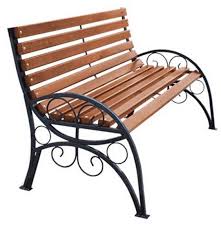 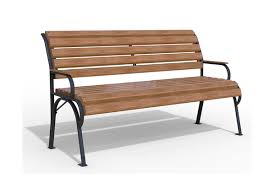 №Виды работ, входящих в состав минимального перечня работЕдиница измеренияОриентировочная стоимость (единичные расценки) работ по благоустройству дворовых территорий, без НДС (руб.)Ремонт дворовых территорий1 кв.м.1 355 рублей 93 коп.*Обеспечение освещения дворовых территорий: опора освещения со светильником и комплектующие1 шт.21186 рублей 44 коп.*Скамья кованная, длина 2000 мм1 шт.8 035 рублей 58 коп.*Урна с элементами ковки шт.1 398 рублей 3 коп.*№Виды работ, входящих в состав дополнительного перечня работЕдиница измеренияОриентировочная стоимость (единичные расценки) работ по благоустройству дворовых территорий, без НДС (руб.)Песочница МФ-1.14.2шт14525 рублей 00 коп.*Песочница МФ-1.28шт14 477 рублей 00 коп.*Качели на цепочках (брус) КАЧ-1.8шт30 090 рублей 00 коп.*Качели на цепочках «Малыш» КАЧ-1.5.1шт16 804 рублей 00 коп.*Качели-балансир «Чижик» КАЧ-1.2шт14 358 рублей 00 коп.*Качели на пружине «Мотоцикл» КА-1.10шт15 825 рублей 00 коп.*Качели на пружине «Пароход» КА-1.28шт18 678 рублей 00 коп.*«Манеж» МФ-1.23шт86 737 рублей 00 коп.*Машинка «Грузовик» МФ-1.4шт83 154 рублей 00 коп.*Горка «Малыш» МФ-1.67шт39 100 рублей 00 коп.*Диван парковый Д-1.2шт10 434 рублей 00 коп.*Урна У-1.1шт2 251 рублей 00 коп.*Скамья (пластик) 2000х350х470 сшт8 553 рублей 00 коп.*Скамья (фанера) 2000х350х470 сшт8 144 рублей 00 коп.*Игровой комплекс ИКС-1.59шт78 154 рублей 00 коп. *Качели на цепочках одинарные (брус) КАЧ-1.8шт30090 рублей 00 коп. *Качели-балансир двойные «Цирк» КАЧ-1.15шт21851 рублей 00 коп. *Карусель КАР-1.9шт40755 рублей 00 коп. *Малый комплекс «Ромашка» СП-1.6шт43263 рублей 00 коп. *Карусель КАР 1.8шт40466 рублей 00 коп. *Песочница Спец-МФ-1.2шт24 306 рублей 00 коп. *Тренажер для увеличения мышечной массы спины и рук с установкойшт24 733 рублей 00 коп.*Тренажер для формирования торса с установкойшт24 619 рублей 00 коп.*Детская спортивна площадкашт1 469444 рублей 66 коп*№ п/пАдрес МКД Площадь территории, кв. м1г. Шумерля, п/ст. Лесной, д.10387,62г. Шумерля, п/ст. Лесной, д.398882г. Шумерля, п/ст. Лесной, д.498882г. Шумерля, п/ст. Лесной, д.598883г. Шумерля, пер. Банковский, д.490003г. Шумерля, пер. Банковский, д.4 (вставка)90003г. Шумерля, пер. Банковский, д.690003г. Шумерля, пер. Банковский, д.6 (вставка)90003г. Шумерля, пер. Банковский, д.890003г. Шумерля, ул. Маршала Жукова, д.2190004г. Шумерля, проезд Мебельщиков, д.460004г. Шумерля, ул. Маршала Жукова, д.1760004г. Шумерля, ул. Маршала Жукова, д.17А60004г. Шумерля, ул. Маршала Жукова, д.1960004г. Шумерля, ул. Маршала Жукова, д.19А60005г. Шумерля, проезд Строителей, д.42005г. Шумерля, ул. Коммунальная, д.62006г. Шумерля, ул. Б.Хмельницкого, д.97006г. Шумерля, ул. Колхозная, д.77007г. Шумерля, ул. Горького, д.18007г. Шумерля, ул. Горького, д.38008г. Шумерля, ул. Горького, д.165008г. Шумерля, ул. Пролетарская, д.35009г. Шумерля, ул. Горького, д.2090009г. Шумерля, ул. Урицкого, д.690009г. Шумерля, ул. Урицкого, д.6 корп.190009г. Шумерля, ул. Урицкого, д.6 корп.2900010г. Шумерля, ул. Горького, д.3540011г. Шумерля, ул. Грибоедова, д.16652211г. Шумерля, ул. Южная, д.10652211г. Шумерля, ул. Южная, д.12652211г. Шумерля, ул. Южная, д.8652212г. Шумерля, ул. Дзержинского, д.2500012г. Шумерля, ул. Дзержинского, д.4500012г. Шумерля, ул. Мира, д.33500013г. Шумерля, ул. Дзержинского, д.7550013г. Шумерля, ул. Маяковского, д.7250013г. Шумерля, ул. Маяковского, д.7650014г. Шумерля, ул. Мира, д.22800014г. Шумерля, ул. Мира, д.24800014г. Шумерля, ул. Мира, д.26800014г. Шумерля, ул. Мира, д.28800014г. Шумерля, ул. Мира, д.30800014г. Шумерля, ул. Мира, д.40800015г. Шумерля, ул. МОПРА, д.21150015г. Шумерля, ул. МОПРА, д.23150015г. Шумерля, ул. МОПРА, д.25150015г. Шумерля, ул. МОПРА, д.27150015г. Шумерля, ул. МОПРА, д.29150016г. Шумерля, ул. Интернациональная, д.10150016г. Шумерля, ул. Интернациональная, д.12150016г. Шумерля, ул. Маршала Жукова, д.14150017г. Шумерля, ул. Интернациональная, д.1470017г. Шумерля, ул. Октябрьская, д.1570017г. Шумерля, ул. Октябрьская, д.1770018г. Шумерля, ул. Интернациональная, д.16600018г. Шумерля, ул. Интернациональная, д.18600018г. Шумерля, ул. Октябрьская, д.16600018г. Шумерля, ул. Октябрьская, д.16 корп.2600018г. Шумерля, ул. Октябрьская, д.16 корп.3600019г. Шумерля, ул. Интернациональная, д.2320020г. Шумерля, ул. Интернациональная, д.271331220г. Шумерля, ул. Интернациональная, д.291331220г. Шумерля, ул. Октябрьская, д.131331221г. Шумерля, ул. Интернациональная, д.36022г. Шумерля, ул. Интернациональная, д.31917722г. Шумерля, ул. Интернациональная, д.33917722г. Шумерля, ул. Октябрьская, д.14917723г. Шумерля, ул. Интернациональная, д.4 корп.160023г. Шумерля, ул. Интернациональная, д.4 корп.260023г. Шумерля, ул. Интернациональная, д.4 корп.360024г. Шумерля, ул. Интернациональная, д.630025г. Шумерля, ул. Казанская, д.23А35026г. Шумерля, ул. Карла Маркса, д.13900026г. Шумерля, ул. Карла Маркса, д.15900026г. Шумерля, ул. Карла Маркса, д.17900027г. Шумерля, ул. Карла Маркса, д.211320027г. Шумерля, ул. Карла Маркса, д.231320027г. Шумерля, ул. Октябрьская, д.61320027г. Шумерля, ул. Октябрьская, д.81320027г. Шумерля, ул. Октябрьская, д.101320027г. Шумерля, ул. Щербакова, д.261320027г. Шумерля, ул. Щербакова, д.281320028г. Шумерля, ул. Карла Маркса, д.25611328г. Шумерля, ул. Карла Маркса, д.27611328г. Шумерля, ул. Щербакова, д.32611328г. Шумерля, ул. Щербакова, д.36611329г. Шумерля, ул. Маршала Жукова, д.340030г. Шумерля, ул. Колхозная, д.1626130г. Шумерля, ул. Щербакова, д.59626131г. Шумерля, ул. Коммунальная, д.1740031г. Шумерля, ул. Ленина, д.8240032г. Шумерля, ул. Коммунальная, д.191300032г. Шумерля, ул. Коммунальная, д.211300032г. Шумерля, ул. Коммунальная, д.21 корп.11300032г. Шумерля, ул. Коммунальная, д.231300033г. Шумерля, ул. Коммунальная, д.25500033г. Шумерля, ул. Коммунальная, д.25 корп.1500033г. Шумерля, ул. Коммунальная, д.25 корп.2500034г. Шумерля, ул. Коммунальная, д.2730035г. Шумерля, ул. Котовского, д.5250035г. Шумерля, ул. Котовского, д.5450036г. Шумерля, ул. Ленина, д.1 корп.1739,336г. Шумерля, ул. Ленина, д.3739,336г. Шумерля, ул. Октябрьская, д.21739,337г. Шумерля, ул. Маршала Жукова, д.154697,337г. Шумерля, ул. Маршала Жукова, д.174697,337г. Шумерля, ул. Ленина, д.124697,337г. Шумерля, ул. Ленина, д.144697,339г. Шумерля, ул. Пролетарская, д.430040г. Шумерля, ул. Ленина, д.2670040г. Шумерля, ул. Ленина, д.2870041г. Шумерля, ул. Ленина, д.3260041г. Шумерля, ул. Мичурина, д.360041г. Шумерля, ул. Пролетарская, д.460042г. Шумерля, ул. Ленина, д.3650042г. Шумерля, ул. Ленина, д.36 корп.150043г. Шумерля, ул. Ленина, д.330043г. Шумерля, ул. Ленина, д.430043г. Шумерля, ул. Ленина, д.4а30044г. Шумерля, ул. Ленина, д.40 корп.1500044г. Шумерля, ул. Урицкого, д.4500045г. Шумерля, ул. Ленина, д.6600045г. Шумерля, ул. Ленина, д.8600046г. Шумерля, ул. Ленина, д.55015,4746г. Шумерля, ул. Маршала Жукова, д.165015,4746г. Шумерля, ул. Маршала Жукова, д.185015,4747г. Шумерля, ул. Ленина, д.72636,1548г. Шумерля, ул. Ленина, д.8425049г. Шумерля, ул. Ленина, д.84 корп.135049г. Шумерля, ул. Ленина, д.84 корп.235050г. Шумерля, ул. Ленина, д.8627051г. Шумерля, ул. Ломоносова, д.5620052г. Шумерля, ул. Ломоносова, д.5830053г. Шумерля, ул. Ломоносова, д.6040053г. Шумерля, ул. Ломоносова, д.60, корп. 140054г. Шумерля, ул. Маршала Жукова, д.1400055г. Шумерля, ул. Маршала Жукова, д.2120056г. Шумерля, ул. Маршала Жукова, д.22430056г. Шумерля, ул. Маршала Жукова, д.24430056г. Шумерля, ул. Маршала Жукова, д.26430057г. Шумерля, ул. Маршала Жукова, д.6150057г. Шумерля, ул. Щербакова, д.16150057г. Шумерля, ул. Щербакова, д.18150058г. Шумерля, ул. Щербакова, д.25600058г. Шумерля, ул. Маршала Жукова, д.8600059г. Шумерля, ул. Маяковского, д.8370059г. Шумерля, ул. Маяковского, д.8570059г. Шумерля, ул. Чкалова, д.6970059г. Шумерля, ул. Чкалова, д.7170060г. Шумерля, ул. Пушкина, д.1130061г. Шумерля, ул. Октябрьская, д.11930062г. Шумерля, ул. Октябрьская, д.181263462г. Шумерля, ул. Чайковского, д.51263462г. Шумерля, ул. Чайковского, д.71263463г. Шумерля, ул. Октябрьская, д.19430063г. Шумерля, ул. Октябрьская, д.19А430064г. Шумерля, ул. Октябрьская, д.2230065г. Шумерля, ул. Островского, д.6050065г. Шумерля, ул. Чкалова, д.5950065г. Шумерля, ул. Чкалова, д.6150065г. Шумерля, ул. Чкалова, д.6350066г. Шумерля, ул. Островского, д.6235066г. Шумерля, ул. Островского, д.6435067г. Шумерля, ул. Островского, д.7050067г. Шумерля, ул. Черняховского, д.5850067г. Шумерля, ул. Халтурина, д.4750069г. Шумерля, ул. Островского, д.73400069г. Шумерля, ул. Халтурина, д.47400069г. Шумерля, ул. Черняховского, д.56400070г. Шумерля, ул. Черняховского, д.6060070г. Шумерля, ул. Черняховского, д.6260071г. Шумерля, ул. Пушкина, д.10700071г. Шумерля, ул. Пушкина, д.10а700071г. Шумерля, ул. Пушкина, д.8700071г. Шумерля, ул. Пушкина, д.8а700071г. Шумерля, ул. Пушкина, д.8б700071г. Шумерля, ул. Пушкина, д.12700071г. Шумерля, ул. Пушкина, д.12а700072г. Шумерля, ул. Пушкина, д.2550073г. Шумерля, ул. Пушкина, д.29 корп.140074г. Шумерля, ул. Пушкина, д.9100075г. Шумерля, ул. Сурская, д.4240075г. Шумерля, ул. Сурская, д.42а40076г. Шумерля, ул. Советская, д.11147977г. Шумерля, ул. Советская, д.8252078г. Шумерля, ул. Сурская, д.4130079г. Шумерля, ул. Сурская, д.4360079г. Шумерля, ул. Сурская, д.43 корп.160079г. Шумерля, ул. Сурская, д.43 корп.260080г. Шумерля, ул. Сурская, д.4720081г. Шумерля, ул. Сурская, д.47 корп.125082г. Шумерля, ул. Сурская, д.47 корп.325083г. Шумерля, ул. Сурская, д.4920084г. Шумерля, ул. Урицкого, д.360084г. Шумерля, ул. Урицкого, д.3 корп.160085г. Шумерля, ул. Урукова, д.2330085г. Шумерля, ул. Урукова, д.2530086г. Шумерля, ул. Францева, д.1а90087г. Шумерля, ул. Чайковского, д.11724488г. Шумерля, ул. Чайковского, д.13670189г. Шумерля, ул. Чайковского, д.13 корп.2395090г. Шумерля, ул. Чайковского, д.15594991г. Шумерля, ул. Чернова, д.1740091г. Шумерля, ул. Чернова, д.1940092г. Шумерля, ул. Чехова, д.1630093г. Шумерля, ул. Щербакова, д.13150094г. Шумерля, ул. Щербакова, д.3020095г. Шумерля, ул. Щербакова, д.48181395г. Шумерля, ул. Щербакова, д.50181396г. Шумерля, ул. Щербакова, д.52274496г. Шумерля, ул. Щербакова, д.54274496г. Шумерля, ул. Щербакова, д.56274498г. Шумерля, ул. Щербакова, д.59 корп.1614899г. Шумерля, ул. Щербакова, д.59 корп.24016100г. Шумерля, ул. Щербакова, д.634426101г. Шумерля, ш. Калининское, д.4 а100102г. Шумерля, ул. Щербакова, д.203000   №Адрес общественных территорийВиды работ1.МАУК «Городской парк культуры и отдыха»- благоустройство танцевальной площадки,- благоустройство детской игровой площадки,- благоустройство детской спортивной площадки,- благоустройство дорожек,- освещение,- асфальтирование,- установка урн,- установка скамеек,-устройство пешеходных дорожек,-укладка брусчатки,-реконструкция зоны пруда,-устройство дендрария,-устройство фестивальной зоны2.улица Ленина - освещение,- асфальтирование,- установка урн,- установка скамеек.3.Сквер «Камчатка»- освещение,- асфальтирование,- установка урн,- установка скамеек,-устройство детской и спортивной площадки4.Сквер  имени В.М. Скаржевского- освещение,- асфальтирование,- установка урн,- установка скамеек,МАФ5.Площадь им. А.Т.Речнова- освещение,- асфальтирование,- установка урн,- установка скамеек,- устройство фонтана ,- устройство детской площадки6.Октябрьская№Адрес общественных территорийВид работ1Сквер «Камчатка» - благоустройство пешеходной дорожки, освещения, устройство детской и спортивной площадок2Площадь им А.Т.Речнова»- освещение,- асфальтирование,- установка урн,- установка скамеек.- устройство фонтана ,- устройство детской площадки3Сквер  имени В.М. Скаржевского- освещение,- асфальтирование,- установка урн,- установка скамеек,МАФ4МАУК «Городской парк культуры и отдыха»-устройство пешеходной дорожек,- освещение,- укладка брусчатки,- установка урн,- установка скамеек,-реконструкция зоны пруда,-устройство дендрария,-устройство фестивальной зоныгород Шумерля       [дата]«Земельный Участок»означает земельный участок, кадастровый номер: _____________________, адрес (описание местоположения): _____________________, площадь, кв. м: _____________________, собственником которого является Владелец Имущества.«Имущество»означает имущество, расположенное на Земельном Участке.Управление градостроительства и городского хозяйства администрации города ШумерляВладелец Имущества_____________________________________________________________________(подпись)(подпись)М.П.М.П.Ответственный исполнитель подпрограммы-Управление градостроительства и городского хозяйства администрации города Шумерля Чувашской Республики.Соисполнители подпрограммы-отсутствуютЦели подпрограммы-увеличение количества благоустроенных городских парков;Задачи подпрограммы-повышение уровня благоустройства парка.Целевые показатели (индикаторы) подпрограммы-к 2018 году будет достигнут следующий показатель (индикатор):количество благоустроенных парков 1 ед.Этапы и сроки реализации подпрограммы-2018Объемы финансирования подпрограммы с разбивкой по годам реализации подпрограммы-общий объем финансирования подпрограммы составляет –722,8тыс.рублей, в том числе:в 2018 году – 722,8 тыс.рублей;из них средства:федерального бюджета – 626,7тыс.рублей (86,7%) в том числе:в 2018 году – 626,7 тыс.рублей;республиканского бюджета Чувашской Республики – 20,0тыс.рублей (2,76%) в том числе:в 2018 году – 20,0 тыс.рублей;бюджета города Шумерли – 76,1тыс.рублей (10,5%) в том числе:в 2018 году – 76,1тыс.рублей;внебюджетные источник – 0,0тыс.рублей (0%) в том числе:в 2018 году – 0,0тыс.рублей;Объемы бюджетных ассигнований уточняются ежегоднопри формировании бюджета города Шумерли на очередной финансовый год и плановый период.Ожидаемые результаты реализации подпрограммы-повышение качества и комфорта благоустройства городского парка.